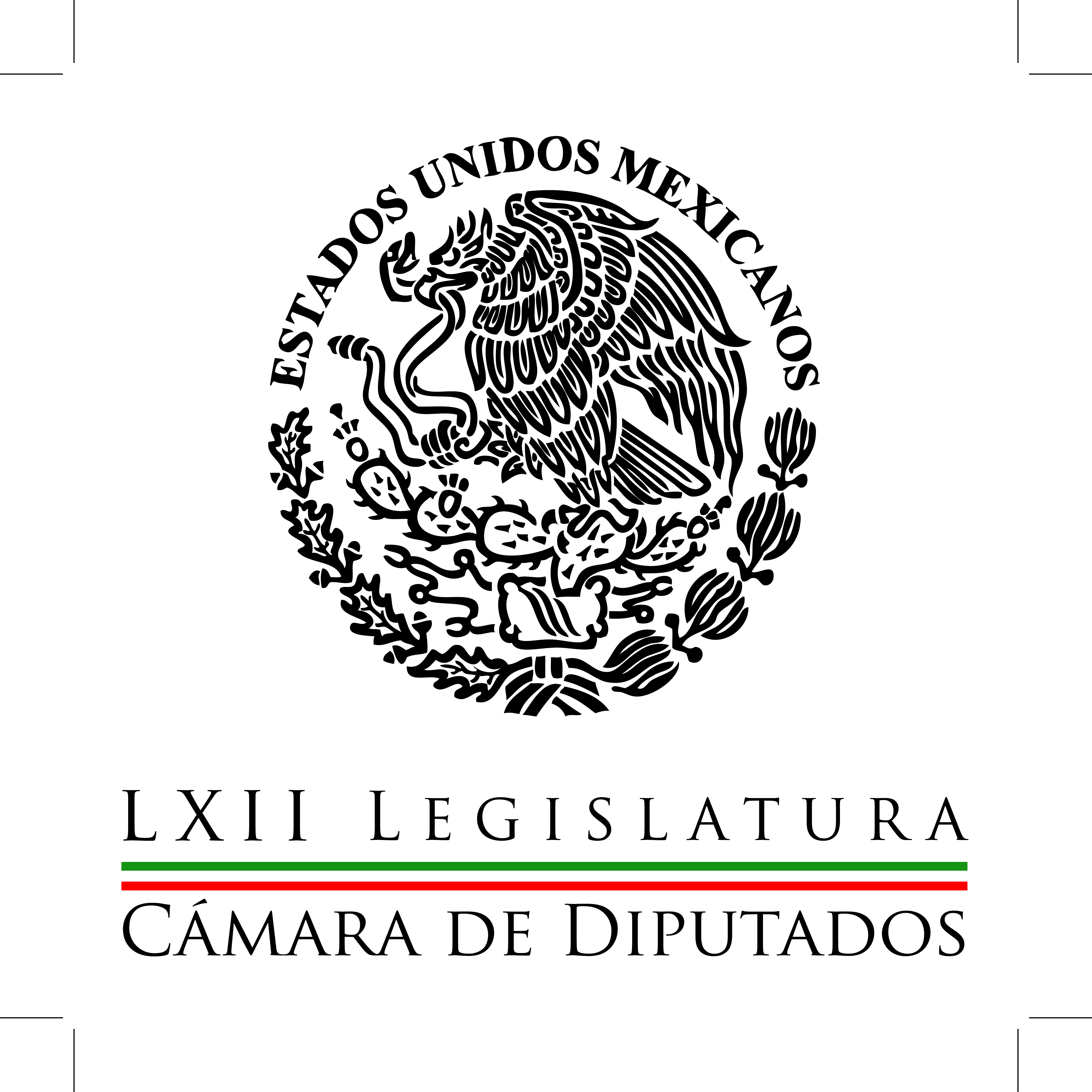 Carpeta InformativaPrimer CorteResumen: Reciben en San Lázaro minuta sobre Ley de TransparenciaIsabel Miranda de Wallace: La CIDH no conoce nuestra legislación  Mariana Gómez del Campo: Ley General de Transparencia y Acceso a la Información Pública Marco Antonio Adame: La Reforma EducativaVidegaray dice "nada que agregar" sobre compra de casaAmnistía Internacional México se pronunció ante diputados por que la PGR investigue a los altos mandos militares  20 de marzo del 2015TEMA(S): Trabajo Legislativo FECHA: 20/03/15HORA: 06.07NOTICIERO: MVS NoticiasEMISIÓN: Primer CorteESTACION: 102.5 FMGRUPO: MVS0Reciben en San Lázaro minuta sobre Ley de TransparenciaAngélica Melín, reportera: La Cámara de Diputados recibió ayer jueves la minuta proveniente del Senado con la ley en materia de transparencia; al respecto, el presidente de la Mesa Directiva de San Lázaro, Julio César Moreno, recalcó que este ordenamiento será analizado detenidamente, a fin de determinar ajustes, y aprovechó para hacer un llamado al Senado, a fin de que saquen en un plazo breve el Sistema Nacional Anticorrupción. Sobre el artículo transitorio que libraría a los congresistas de transparentar el gasto de sus fracciones parlamentarias, el coordinador del PAN, Ricardo Anaya, se declaró sorprendido por esta moción y destacó que si la reforma anticorrupción no sale aparejada con el transparencia ninguno de los ordenamientos será efectivo. En cuanto a la declaración patrimonial, el coordinador del PRD, Miguel Alonso, y el vicepresidente de la Mesa Directiva, Francisco Arroyo coincidieron en que estas declaraciones deben ser obligatorias, pero con opción a mantenerlas bajo resguardo por motivo de seguridad. Duración 1´28´´, ys/m.INFORMACIÓN GENERAL TEMA(S): Trabajo LegislativoFECHA: 20/03/2015HORA: 6:34NOTICIERO: La RedEMISIÓN: Primer CorteESTACION: 88.1 FMGRUPO: Radio Centro 0Isabel Miranda de Wallace: La CIDH no conoce nuestra legislación  Vía telefónica Isabel Miranda de Wallace: "Con todo respeto, las personas de la CIDH no conocen nuestra legislación, porque hay una diferencia de cien años entre que los sentencian por secuestro agravado, es decir, cuando muere la persona en secuestro, contra los 20 ó 30 años máximo que le pueden dar por desaparición de personas. "Por otro lado, la Ley General Contra el Secuestro prevé que cuando un funcionario interviene en el secuestro y muerte de una persona tiene la máxima pena, por ser funcionario. "Aquí no podemos hablar de desaparición forzada, porque también hubo participación de civiles. "Me parece absurdo que ahora quieran pedir algo que beneficie a quien dañó a estos jóvenes, porque le estarían haciendo un favor a quienes lo cometieron, le ahorrarían cien años de prisión, es decir, a los 20 años ya los veríamos en la calle. "De otra manera permanecerían en prisión prácticamente el resto de su vida. "Yo creo que los de la CIDH no tienen clara nuestra legislación y alguien con quien esté trabajando, supongo que será la PGR, será el encargado de explicarle que esto no puede ser, porque ya lo intentaron y se los negaron y porque la pena es cien años más consignando por secuestro. "Entiendo que ellos quieran venir y decir que ellos hicieron algo o alguna recomendación, pero no es por ahí donde deben de hacer las recomendaciones. "Considero que hubo una muy buena investigación, fue excelente, la PGR no tiene nada que esconder. Yo lo que creo es que los padres de familia no han querido sentarse a hablar con la autoridad para saber realmente qué es lo que quieren. "Ellos ya saben por desgracia que sus hijos murieron, ya no pueden seguir pidiendo que los encuentren vivos. "Yo creo que alguien los debe de sentar, para que les den atención psicológica, porque están en la etapa de la negación, pero ellos ya saben que desgraciadamente los jóvenes murieron". Ma.m. TEMA(S): Información General FECHA: 20/03/15HORA: 05:46NOTICIERO: En los Tiempos de la RadioEMISIÓN: Primer CorteESTACION: 103.3 FMGRUPO: Radio Fórmula 0Mariana Gómez del Campo: Ley General de Transparencia y Acceso a la Información Pública Mariana Gómez del Campo, colaboradora: Muy buenas días, Oscar Mario. Aprobamos la Ley General de Transparencia y Acceso a la Información Pública, su objetivo es el poder garantizar el derecho que tenemos todos a la información, es uno de los 30 derechos humanos. Esta ley obliga a abrir la información de cualquier autoridad, entidad y organismo de los poderes Ejecutivo, Legislativo y Judicial a los ciudadanos; además, obliga a los partidos políticos, fideicomisos, sindicatos, personas físicas o morales que reciban recursos públicos a transparencia su uso público. Se establecen supuestos claros para no reservar la información cuando se trate de violaciones graves a los derechos humanos o actos de corrupción. Plantea también la creación del Sistema Nacional de Transparencia, integrado por la Auditoría Superior de la Federación, el Archivo General de la Nación, el INEGI y el que estará encabezado por el IFAI. Serán sancionados quienes no respondan las solicitudes de información, quienes incumplan con los plazos de atención y oculten o alteren la información que se encuentre bajo su custodia. Con la aprobación de esta ley en el Senado de la República refrendamos nuestro compromiso con la ciudadanía, estableciendo normas y mecanismos para que el derecho humano de acceso a la información se garantice. Con esto también se fortalece nuestra democracia, porque se le da más poder a los ciudadanos para vigilar lo que hacen las autoridades y cómo ejercen los recursos públicos. Más transparencia implica mejores gobiernos. La buena noticia es que la transparencia llegó para quedarse. Me gustaría recibir sus comentarios a través de mi cuenta en Twitter @MarianaGC o de la página de Internet www.marianagomezdelcampo.mx Te escucho y actúo, muy buenos días Oscar Mario. Duración 2´02´´, ys/m.TEMA(S): Información General FECHA: 20/03/15HORA: 06:39NOTICIERO: En los Tiempos de la RadioEMISIÓN: Primer CorteESTACION: 103.3 FMGRUPO: Radio Fórmula0Marco Antonio Adame: La Reforma EducativaOscar Mario Beteta, conductor: El Doctor Marco Antonio Adame con su análisis y comentario. Adelante Doctor. Marco Adame, colaborador: Oscar Mario, amable auditorio, muy buen día. La aprobación de la reforma educativa es sin duda uno de los logros más relevantes de los últimos tiempos, en especial porque el papel que juega la educación de calidad es el verdadero motor de crecimiento y desarrollo para el país. A dos años de su aprobación conviene recordar que para que esto suceda es necesario garantizar su aplicación, una buena educación, formar a los niños y jóvenes con los conocimientos, capacidades y actitudes que les permitan ser conscientes de la ciudadanía, defender sus derechos y respetar los derechos de los demás, asumir sus obligaciones cívicas y participar con libertad y responsabilidad en la integración y mejora de la comunidad y en las actividades productivas para su propio sustento y el bienestar general. Como se puede ver, la paz y el desarrollo dependen de una educación de calidad, por ello es inaceptable el boicot a la educación y la oposición a la reforma educativa que realizan organizaciones violentas como la CETEG de y las facciones de la CNTE en Oaxaca, Guerrero, Michoacán y Chiapas, lugares donde no se aplica la reforma educativa ni se respeta la ley y donde al mismo tiempo existe el mayor rezago social, ahí se usa la defensa de la educación pública como bandera, y con paros y bloqueos se deteriora la vida social y económica de las comunidades ante la pasividad y el abandono de las autoridades de los tres órdenes de gobierno. Por ello, también es inaceptable que el secretario de Educación Federal se lave las manos y diga que eso es responsabilidad de Oaxaca o de Guerrero porque la reforma que impulsamos lo obliga y le da las facultades para implementarla. Oscar Mario garantizar una educación de calidad es la oportunidad de mejorar al país. Hasta aquí mi comentario Oscar Mario, muy buen día. Duración 2´08´´, ys/m.TEMA(S): Trabajo LegislativoFECHA: 20/03/2015HORA: 06:14NOTICIERO: Primero NoticiasEMISIÓN: Primer CorteESTACION: Canal 2GRUPO: Televisa0Amnistía Internacional México se pronunció ante diputados por que la PGR investigue a los altos mandos militares  Carlos Loret de Mola, conductor: En el otro tema polémico, el del caso Tlatlaya, Amnistía Internacional México se pronunció, ante diputados, porque la PGR también investigue a los altos mandos militares. Como usted sabe, porque aquí le hemos informado, 22 presuntos delincuentes murieron a manos del Ejército, a manos de elementos del Ejército, el 30 de junio de 2014, en Tlatlaya, Estado de México. En septiembre pasado, fueron consignados por homicidio calificado tres de los ocho militares que participaron en lo que inicialmente se dijo era un supuesto enfrentamiento y luego se comprobó que más bien había sido una ejecución extrajudicial, cuando la mayoría de ellos ya estaba sometido y rendido. Insert de Perseo Quiroz, director de Amnistía Internacional: "La Procuraduría General de la República debe investigar, justamente, cuál es el involucramiento de los altos niveles de mando". Duración 49’’, nbsg/m. TEMA(S): Trabajo LegislativoFECHA: 20/03/2015HORA: 7:35NOTICIERO: Grupofórmula.comEMISIÓN: Primer CorteESTACION: onlineGRUPO: Fórmula0Videgaray dice "nada que agregar" sobre compra de casaEl secretario de Hacienda de México, Luis Videgaray, dijo el jueves que no haría más comentarios sobre un artículo periodístico que reveló que un contratista, que ha envuelto el Gobierno en un escándalo de conflicto de interés, le vendió una casa sin obtener una ganancia.El diario estadounidense The Wall Street Journal dijo el miércoles que una revisión de los registros públicos de la propiedad mostraron que el contratista vendió el inmueble al funcionario en octubre del 2012 al mismo precio al que lo adquirió diez meses antes."No tengo nada que agregar. Mis comentarios ya los hice al periódico antes de la publicación (...) Insisto ya hice los comentarios al respecto", dijo el funcionario a periodistas en el marco de una convención bancaria en el turístico puerto de Acapulco.Más tarde, Videgaray, considerado uno de los hombres fuertes del presidente Enrique Peña Nieto, dijo en una entrevista difundida en la noche por una televisora local que la compra del inmueble se hizo con transparencia y legalidad e insistió en que estaba dispuesto a ser investigado."Estoy absolutamente tranquilo que actué correctamente. Desde el primer día que se dio a conocer por parte del Wall Street Journal una nota a principios de diciembre esa fue mi posición y esa posición no ha variado", comentó.La ética de la gestión del presidente ha recibido duros cuestionamientos desde que se conoció a fines del año pasado que una mansión de la primera dama era propiedad de un empresario que ganó millones de dólares en contratos cuando Peña Nieto gobernaba el Estado de México.Más tarde se supo que Videgaray también había comprado una casa de campo a otra firma del empresario, a una tasa más baja que el promedio del mercado. Ma.m. TEMA(S): Información General FECHA: 20/03/15HORA: 00:00NOTICIERO: MVS NoticiasEMISIÓN: Primer CorteESTACION: OnlineGRUPO: MVS0Solicita Aristegui regresar al aire; MVS reitera que la relación terminóTras una convocatoria por redes sociales, a la que respondieron medios nacionales y extranjeros y un tumulto de seguidores, lo que derivó en una conferencia fallida y en el retraso por cinco horas de un mensaje brindado por vía remota y preguntas por Twitter, la periodista Carmen Aristegui y su equipo de colaboradores  emplazaron de nueva cuenta a MVS para regresar al aire “en las mismas condiciones” en las que trabajaba hasta el pasado 13 de marzo; también propusieron una reunión con los ejecutivos de la compañía para el próximo lunes 23 de marzo de este 2015 Aunque aceptó no contar con evidencias de una alegada intervención gubernamental, la periodista Carmen Aristegui cuestionó: ¿A cambio de qué o por qué los Vargas debían ser parte de un golpe?”.Señaló que un contrato no se puede romper y manifestó su deseo por regresar al aire lo antes posible con su equipo de periodistas completo.Al exponer el conflicto, Aristegui señaló que en el caso de la mayoría de su equipo se les pretende liquidar por la vía laboral o con la terminación de contrato por honorarios sin una justificación para ello, y que en el de ella, se busca dar por terminado un contrato de manera anticipada desde la vía civil. Además señaló que la plataforma Méxicoleaks es una iniciativa que debe prosperar."Lo más importante para nosotros es no perder lo que hemos ganado, insistió la periodista. “El hecho de que Gobernación haya sacado un comunicado ya no lo hace un conflicto entre particulares”, expresó.Por la noche MVS Radio emitió un posicionamiento para reiterar que la relación con Carmen Aristegui ha terminado y rechazó que el despido de la periodista hubiera sido “fraguado con mucha anticipación”  por la intervención de situaciones “extrañas e inexplicables”.Chao Ebergengy aclaró que  la empresa no permite ultimátums, ni condicionamientos en la recontratación de personal. MVS aseguró que el despido de Aristegui fue por fijar condicionamientos a la empresa “para imponer su voluntad”.En su cuenta de Twitter, el reportero Rafael Cabrera aseguró que él también fue despedido, sin embargo está en la nómina de MVS Radio, dado de alta en el seguro social y es bienvenido en esta casa, puntualizó MVS en redes sociales.Los reporteros que fueron separados de sus cargos “son responsables de haber comprometido una alianza de MVS en la que no fuimos consultados”, insistió la empresa. ys/m.TEMA(S): Trabajo LegislativoFECHA: 20/03/2015HORA: 8:00NOTICIERO: Grupofórmula.comEMISIÓN: Primer CorteESTACION: onlineGRUPO: Fórmula0Reconoce Segob, entidades impiden preparativos electorales.El secretario de Gobernación, Miguel Ángel Osorio Chong, reconoció que hay entidades donde se tienen dificultades sociales que han impedido los preparativos para el proceso electoral del 7 d junio."En primer lugar, no es opción, las elecciones son un mandato constitucional y tienen que realizarse, segundo, tenemos dificultades en algunas partes, en algunos estados, en algunos puntos específicos, ni es la generalidad ni es un problema del país y estos puntos que prácticamente se dan sólo en Guerrero, en algunos lugares los estamos resolviendo, incluso, junto con el INE". Ma.m.Carpeta InformativaSegundo CorteResumen: Comisión Especial de Agenda Digital debe ser ordinaria: diputadoDiputados deben mantener avance en Ley de TransparenciaMalú Mícher: Ha concluido mi ciclo en el PRDPablo Escudero: Ley de Transparencia empodera al ciudadanoLaura Ballesteros: Renuncia al PANLuis Videgaray: Ajuste al gasto en 2015 /Casa de MalinalcoNo se descartan intervenciones más agresivas a favor del peso: Carstens20 de marzo de 2015TEMA(S): Trabajo LegislativoFECHA: 20/03/15HORA: 12:47NOTICIERO: Notimex / TerraEMISIÓN: Segundo Corte  ESTACION: Online GRUPO: Notimex 0Comisión Especial de Agenda Digital debe ser ordinaria: diputadoEl diputado Juan Pablo Adame Alemán consideró que la Comisión Especial de Agenda Digital y Tecnologías de la Información debería convertirse en ordinaria por ser estratégica para el desarrollo económico y social del país. Al congratularse por la decisión de la Junta de Coordinación Política (Jucopo) de mantener vigente esta comisión por el resto de la legislatura, confirmó que esta instancia continuará con el impulso de acciones para reducir la brecha digital. Luego de que la Jucopo diera a conocer la lista de las comisiones especiales que a partir del 1 de abril serán extintas como parte de las medidas de austeridad de la Cámara de Diputados, el presidente de la Comisión de Agenda Digital y Tecnologías de la Información recordó que el mundo de las telecomunicaciones cambia permanentemente. Consideró que es fundamental que esta Comisión Especial siga incidiendo en las políticas públicas necesarias para mejorar en todos los aspectos, desde la calidad de la educación, incrementar la transparencia, aumentar la productividad y competitividad, y hacer un mejor gobierno, por ejemplo. Confirmó que en las próximas semanas la comisión llevará a cabo dos eventos clave, uno de ellos es el Día del Internet 2015, que se efectuará en la Cámara de Diputados en coordinación con la Asociación Mexicana de Internet, cuyo formato permitirá evaluar la ley vigente en la materia y hacer propuestas para su fortalecimiento. El otro es el “Congreso del Futuro”, con el cual la Comisión Especial de Agenda Digital e INTEL, el mayor fabricante de circuitos integrados del mundo, generarán una ventana sobre cómo pueden aplicarse las tecnologías y la información para la optimización del ejercicio del Poder Legislativo. /gh/mTEMA(S): Información General FECHA: 20/03/15HORA: 12:00NOTICIERO: El UniversalEMISIÓN: Segundo Corte  ESTACION: onlineGRUPO: El Universal 0Diputados deben mantener avance en Ley de TransparenciaLa organización civil, Colectivo por la Transparencia, hizo un llamado a la Cámara de Diputados para debatir y aprobar la Ley de Transparencia como una prioridad en su agenda. Ayer la minuta sobre la Ley General de Transparencia y Acceso a la Información Pública llegó a la Cámara de Diputados y fue turnada a la Comisión de Gobernación y la de Transparencia y Anticorrupción.Después de más de 6 horas de sesión se aprobó; en lo general por un total de 110 votos a favor, uno en contra y una abstención el dictamen de Ley General de Transparencia en el Senado.Colectivo por la Transparencia recalcó que es importante que los legisladores mantengan los avances que se han logrado en este dictamen hasta ahora, los cuales han sido producto de un proceso inclusivo.Asimismo, reconoció los esfuerzos continuos para abrir el debate, tomar en cuenta las preocupaciones de la sociedad civil e integrar varios cambios positivos que podrían haber significado un retroceso. El Colectivo agregó que la apertura y la transparencia deben ser los estándares del debate en la Cámara; debe buscar consolidar el derecho de acceso a la información en el país, impedir cualquier tentación de retrocesos y evitar que el contexto electoral contamine los debates o retrase aún más el proceso.Advirtió que no se podría contar con un marco normativo adecuado y completo si los Senadores y Diputados no avanzan en la aprobación de las respectivas Ley Federal de Transparencia, Ley General de Archivos y Ley General de Protección de Datos Personales. /gh/mTEMA(S): Trabajo legislativo FECHA: 20/03/15HORA: 11:44NOTICIERO: Notimex / 20minutosEMISIÓN: Segundo Corte  ESTACION: Online GRUPO: Notimex 0Piden aprobar Ley de Transparencia y sistema anticorrupción: Rodríguez DovalLa Ley General de Transparencia y el Sistema Nacional Anticorrupción deben ser una realidad antes de que concluya el actual periodo ordinario de sesiones del Congreso de la Unión, señaló el legislador Fernando Rodríguez Doval.El secretario de la Comisión de Puntos Constitucionales, se congratuló por la aprobación de la Ley General de Transparencia en el Senado de la República y reiteró su llamado al presidente Miguel Barbosa para que dé cauce a la minuta enviada por los diputados para crear el Sistema Nacional Anticorrupción."Una vez aprobada la Ley de Transparencia en la colegisladora confiamos en que esta instancia legislativa pueda concentrarse en la aprobación del Sistema Nacional Anticorrupción, enviada por los diputados desde el pasado 26 de febrero", comentó.Sostuvo que las reformas aprobadas en el Senado y en la Cámara de Diputados se complementan, van de la mano y se perfeccionan la una a la otra para garantizar la fiscalización efectiva de los recursos públicos y la actuación responsable de quienes toman decisiones que impactan el día a día de todos los mexicanos.En entrevista, comentó que para el PAN es una prioridad que este paquete de reformas se apruebe antes de que concluya el actual periodo ordinario de sesiones del Congreso de la Unión."Aún tenemos 11 sesiones más antes de que concluya el actual periodo ordinario de sesiones. Es importante que aprovechemos al máximo este tiempo y no echemos por la borda todos los avances que hemos registrado", subrayó.Indicó que el Sistema Nacional Anticorrupción representa reformas que son todavía más importantes que todas las demás que hemos aprobado durante esta LXII legislatura.Consideró que "mientras la opacidad y la corrupción sigan reinando en el país ninguna de ellas, ni la reforma energética, de telecomunicaciones, entre otras, dará los beneficios que todos proyectamos".El representante de Acción Nacional comentó que ninguna de las Cámaras que conforman al Congreso de la Unión debe representar un freno para que prosperen legislaciones de este tipo.Sin embargo, advirtió, la resistencia puede encontrarse en los Congresos locales, por presión de gobernadores o líderes locales a quienes la transparencia y fiscalización amenazan con destruir los "imperios personales" que han construido durante décadas. /gh/mTEMA(S): Trabajo Legislativo FECHA: 20/03/15HORA: 06:28NOTICIERO: Detrás de la NoticiaEMISIÓN: Segundo CorteESTACION: 104.1 FMGRUPO: Radio Fórmula0Malú Mícher: Ha concluido mi ciclo en el PRDRicardo Rocha (RR), conductor: Y ahora de viva voz, déjenme decirles que lo único que yo tengo que agradecerle a Vicente Fox, que tuvo una presidencia desastrosa y lo dije en su momento, cuando era presidente, si no, qué chiste, ¿no? Lo único que yo tengo que agradecerle a Vicente Fox es que siendo gobernador, me invitaron allá a dar una conferencia y en el lobby de un teatro me haya presentado a Malú Mícher diciéndome "mira, para que veas que aquí en el estado de Guanajuato somos muy abiertos, aquí está la diputada Micher, que también es de izquierda como tú". Pero ahora resulta que la diputada Mícher, Malú Mícher, ha renunciado al PRD; y me da mucho gusto que estés con nosotros esta mañana para que nos digas por qué, Malú, tú que has estado siempre en la defensa de buenas causas, en general, para el país pero sobre todo en lo que hace a las mujeres. Buenos días, Malú Mícher. Martha Mícher (MM), diputada federal: Buenos días, un saludo a ti y a todo tu auditorio. RR: ¿Sí te acuerdas cuando nos presentó el pesado de Fox? MM: Sí, cómo no, afuera del teatro, cómo no. RR: ¿Sí? Bueno. ¿Qué pasó, por qué te vas del PRD? MM: Mira, fíjate que yo creo que ha concluido mi ciclo en el partido. Creo que no estoy de acuerdo con algunos métodos que se han utilizado al interior del partido. No hemos sido consultados, consultadas en las decisiones que ha tomado el partido y también hay que reconocer que durante estos 20 años de militancia en el PRD, lo que me atrapó del PRD, yo siento que ya no es igual, entonces... RR: ¿A qué te refieres, perdón? MM: Los principios de justicia, la democracia interna, las decisiones, cómo empujábamos una serie de situaciones desde la oposición, una oposición muy propositiva. Creo que ha sido, que el PRD se ha ido apartando de su proyecto original, de sus principios, de la línea política y creo que eso a mí ya no me convence. No me convencen las decisiones que se toman para votar por el Pacto por México, que yo me enteré a través de ustedes y no a través de una discusión interna al interior del partido. Hay una serie de votaciones que se han dado al interior del PRD, en donde no ha habido ninguna discusión, simplemente levanten el dedo y bajen el dedo. Creo que esto ha sido para mí una gran decepción, al mismo tiempo, tengo que reconocer que en estos 20 años he crecido al lado de un partido me ha formado, que me ha permitido también impulsar toda esta agenda feminista y de izquierda -eso sí no puedo negarlo- pero creo yo también que el hecho de no haber defendido en su momento a Marcelo Ebrard con esta andanada durante un año de la Línea 12 y yo sentí muy tibia la respuesta en relación a Ayotzinapa; ahora en estos procedimientos para las candidaturas, pues fueron realmente las hermanas, las tías, las esposas las que realmente quedaron. Supe que a mí se me había también vetado y yo dije ¡Ah, chirrión!, ¿pues yo qué hice si me he dedicado a trabajar muchísimo por esta ciudad y por las mujeres? RR: Oye estábamos viendo imágenes aquí del archivo reciente y efectivamente en varias apareces con Marcelo Ebrard. MM: Sí. RR: ¿Te vas con Ebrard a seguirlo al Movimiento Ciudadano? MM: Bueno, Marcelo no se ha afiliado a Movimiento Ciudadano. Bueno, va a ser candidato plurinominal. MM: Exacto, es candidato externo. Nosotros tenemos un movimiento que se llama, lo hemos fundado Movimiento Progresista, yo continúo en Movimiento Progresista. Por supuesto que apoyaré la candidatura de Marcelo Ebrard y de todos mis compañeros y compañeras de Movimiento Progresista y no me afilio a ningún partido, no voy a participar en esta elección y seguiré siendo la feminista que soy, porque tú sabes que me he dedicado a la defensa y a la promoción de los derechos humanos de las mujeres. RR: Sí, eso sí me consta y te digo que este espacio se quedará siempre abierto con mi cariño y mi respeto de siempre. MM: Pues muchas gracias, Ricardo, yo también seguiré ahí trabajando en la Cámara porque sigo siendo diputada. He renunciado al partido, pero sigo en una bancada que me ha respetado muchísimo Agradezco mucho... RR: ¿Me permites?, tenemos que hacer una pausa. RR: Malú Mícher, te seguimos escuchando, perdón, se nos atravesó el corte, ¿qué querías decir? MM: Entiendo. Pues mira, yo creo que tenemos que seguir trabajando por una patria, por un país como el que nos merecemos, yo seguiré siendo de izquierda toda mi vida, así lo he demostrado, feminista de izquierda. Creo que tenemos que tener una oposición más firma. Ayer estuve platicando con Carlos Navarrete, fui a entregarle, personalmente, por supuesto mi renuncia, él ha sido un gran compañero al que, de verdad, yo le tengo agradecimiento, porque hay que tener también memoria, hay que tener memoria y siempre ser agradecidas, pero también, pues él sabe mis motivos. Hable también con mi coordinador parlamentario, con Miguel Alonso Raya, que me ha tratado, de verdad, muy bien, y seguiremos ahí colaborando, por supuesto, con todas las izquierdas, en estas decisiones que tengamos que tomar en el resto de la legislatura, seguiré siendo presidenta de la Comisión de Igualdad, y vamos a darle a tener, por supuesto, yo creo en el proyecto absoluto de Marcelo Ebrad, la gentileza política que tuvo Movimiento Ciudadano, de llevarlo al primer lugar de la plurinominal, pues esto es, realmente, de agradecerse, y hay que trabajar por un proyecto hacia el 2018, estoy muy interesada en este proyecto, en que Movimiento Progresista encabece esto, pero falta tiempo, ahorita por lo pronto, ser congruentes, ser muy leales, ser muy agradecidas, de verdad, fueron 20 años padrísimos, pero esto últimos tres años, el método que se utilizó para tomar decisiones en el partido, me parece que se alejaron de lo que a mí me atrapó en un momento. Entonces, no me voy enojada, si me voy triste, no es fácil ¿verdad?, no es un chicle que se saca de la boca, pero también me voy muy satisfecha por todo lo que hemos construido en la izquierda, que desde hace 20 años, venía yo militando, y espero y le deseo mucha suerte, de verdad, que los que los y las que permanecen en el PRD, pues continúen trabajando por esta lucha inalcanzable. RR: Malú Mícher, gracias por estar con nosotros, gracias por tu confianza en este espacio que se queda abierto, y a propósito de hacer memoria, lo que no dije hace rato, es que cuando Fox me presentó contigo, yo dije "Ah caray, no solamente es de izquierda, sino que guapa está esta diputada, de aquí de Guanajuato", sigue igual de guapa y de convencida por las buenas causas, como siempre, gracias Malú. MM: Oye, pues muchas gracias, te lo agradezco. RR: Hasta pronto. MM: Hasta luego, Ricardo. Duración 8´35´´, ys/m.INFORMACIÓN GENERALTEMA(S): Información General FECHA: 20/03/15HORA: 08:09NOTICIERO: MilenioEMISIÓN: Segundo CorteESTACION: Cable 120GRUPO: Milenio0Pablo Escudero: Ley de Transparencia empodera al ciudadanoMagda González (MG), conductora: Saludo, ahora sí, con gusto, al senador Pablo Escudero, ¿cómo está, senador? Pablo Escudero (PE), senador Partido Verde Ecologista de México: Magda, muy bien, buenos días, con el gusto de saludarte. MG: Muchas gracias, y perdón por este problema de comunicación, ya estamos listos. Senador, le preguntaba yo, ésta es una buena ley, es una ley que fue hecha, efectivamente, para que la ciudadanía esté conforme y tenga esta facultad de transparentar los recursos de toda índole, los recursos públicos en el país. PE: Así es, efectivamente, yo lo que digo es que, para decirlo pronto y claro, en empoderar al ciudadano, (inaudible) de una manera rápida, de manera ágil, de todos los recursos, de todas las acciones de las autoridades que puedan indagar, que puedan preguntar, que puedan evaluar a los gobernantes, es decir, es una herramienta muy útil que lo que hace es empoderar al ciudadano. Por supuesto que es una ley de avanzada (inaudible) nacionales, internacionales, y estamos muy contentos (inaudible). MG: Se escucha entrecortada la comunicación, senador, vamos a tener que volver a hacer el intento de comunicarnos con usted, porque sí es muy importante tener claridad en lo que, pues finalmente después de toda la aprobación de la Ley de Transparencia, que le decía yo al auditorio, ha llevado muchos meses en estas discusiones, y fueron invitados los expertos, fueron invitados también organismos privados, civiles para que aportarán toda opinión. Y en relación a toda la discusión, pues finalmente fue aprobada esta ley, con algunas reservas por parte de algunos actores de la vida política en el país, y también hay que recordar que algunos de los puntos que estaban a discusión y los que más aportaron al debate fue el herramentaje que se le daría a los organismos garantes de esta ley para llevar a cabo su función, que es finalmente la de garantizar la transparencia. Por ejemplo, el IFAI pues ha sido herramentado con nuevas opciones para poder exigir, en un momento dado, a los actores públicos que manejen este tipo de recursos, pues le podrán exigir que presenten la información correspondiente, en el caso de que sean señalados de algún hecho ilícito en relación al delito de corrupción; y también al IFAI se le acredita ahora la posibilidad de exigir transparencia, aún y cuando haya casos en donde esté de por medio la violación de derechos humanos. Siempre, en cada uno de los casos será importante que se transparenten los recursos. Senador, lo escuchamos de nuevo, a ver, queremos saber claramente entonces si la ley es buena y tiene pues todo lo necesario para los alcances que la ciudadanía pide. PE: Sí, efectivamente, es una ley de vanguardia, de avanzada, proactiva, así lo han reconocido los especialistas nacionales e internacionales. Tiene altos estándares, usamos leyes marcos de otros países, estamos muy superiores en cuanto a acceso a la información, en cuanto a tiempos de reserva, es decir, es un muy buen instrumento que va a empoderar al ciudadano. MG: Senador, se escucha un poco complicado, sobre todo el proceso, ¿cuál será el proceso de seguimiento a los recursos públicos?, toda vez que pues sabemos el gasto público es enorme, año con año, y son muchos lo actores que reciben o disponen de estos recursos. PE: Bueno, sin duda alguna se está haciendo todo un paquete, está ley no vendría a resolver eso, lo que se está haciendo pues trabajando en todo un paquete articulado, con un nuevo sistema de combate a la corrupción, con las nuevas facultades que se le están dando a la Auditoría Superior de la Federación para que pueda entrar a revisar en tiempo real, para que tenga auditorías específicas, no generales. Es decir, hay todas una serie de normatividad, el tema que hicimos también de homologar todo el tema contable de los estados y municipios, es decir, ese es todo un paquete en el que se ha trabajado en el Congreso, lo que nos viene pues a cerrar la pinza, junto con esta Ley de Transparencia, y la minuta de anticorrupción, sin duda alguna, para que la autoridad fiscalizadora, como es la Auditoría Superior de la Federación, pueda estar pendiente, pero lo más importante, yo te diría, pues es el empoderamiento del ciudadano, que puede estar pidiendo las cuentas, que puede estar sabiendo en qué se está gastando su dinero, que al final de día, pues tendremos en cada mexicano, que así lo desee, pues un auditor que esté pendiente de los recursos públicos, que sin duda alguna, pues ese es el empoderamiento que se le da a al ciudadano. MG: A ver, auditores ¿en dónde van a estar y cómo se van a canalizar, es decir, cómo, a dónde tiene que ir el ciudadano, o dónde tiene que presentar estas solicitudes, quiénes van a ser los auditores, y qué instrumentos o qué nuevos organismos están creando? PE: No, lo auditores oficiales, por decirlo así, pues la propia Auditoría Superior de la Federación, la secretaría de la Función Pública, las contraloría internas, en los estados, pues sus subsecretaría justamente de control, cada una tiene un nombre diferente, los órganos garantes en cada estado. El ciudadano, ¿qué es lo que hará?, pues tendrá, de entrada, todos estos portales de transparencia, donde la autoridad tendrá que seguir todo un catálogo de información, más de 50 obligaciones a detalle de sueldos, de pagos, de contrataciones, de licitaciones, de proveedores, de cada peso que reciban; es decir, al final del día, cada uno de los ciudadanos se convierte en un auditor. Las reglas de la Auditoría de la contabilidad, pues lo que indican es que las auditorías se hacen de muestra; es decir, sería imposible, prácticamente, auditar todo el gasto público federal, necesitaríamos un sistema paralelo para poderlo auditar. Los sistemas contables lo que indican es que estas auditorías se hacen de manera aleatoria, pero con esta ley, insisto, lo que tenemos es que los ciudadanos de manera inmediata se convierten en auditores porque pueden pedir esta información y la pueden consultar en línea, en estos temas. MG: Habrá que estar disponible todo el tiempo en los tres niveles de Gobierno y en los tres poderes. PE: Así es, efectivamente. MG: Bueno. Hay algunas opiniones en contra, sobre todo la última parte para que fuera aprobada esta ley, algunos dicen que no trataron al poder Legislativo con el mismo rigor que a todos los demás sujetos obligados, toda vez que el poder Legislativo tendrá un tiempo de prórroga para poner en orden toda la administración; pues esto crea algunas sospechas, senador. PE: Yo te diría que no. Lo que sucedió al final del día es que es verdad que estuvimos ocupados más de dos años haciendo las redacciones de esta ley que es muy completa y que es muy compleja, y hay que decirlo, que es verdad que descuidamos la parte del Congreso. Cuando se iba a aprobar la ley, la propia secretaria de Administración de la Cámara nos indicaba que no tenía los sistemas, que no estaban homologados algunos de estos y que requería tiempo, pero el tiempo es el mes de agosto. Hay que tomar en cuenta que la ley va a empezar a surtir efectos después de que sea publicada en el Diario Oficial, después de que sea aprobada por la Cámara de Diputados; es decir, nosotros estamos mandando apenas la minuta para que la Cámara de Diputados la vea, pueda corregirla si así lo considera conveniente en algún tema que lo desee o puede pasarla en sus términos, eso nos puede llevar otro mes. Después de esa publicación, va a empezar a correr la vigencia de esto; es decir, al final del día, estamos hablando de tres meses que ha pedido el Congreso, que ha pedido el Senado de la República para tener sus sistemas y ordenarse. La verdad de las cosas es que no me parece un tiempo excesivo; lo importante es que se cumpla, que se cumpla bien, que se haga y la intensión del Senado de la República, sin duda alguna, lo que demuestra con esta Ley General de Transparencia, es que todos somos sujetos obligados, todos tenemos que rendir cuentas. MG: Sí, senador, pero el 30 de agosto entones el poder Legislativo estaría entregando apenas un programa para reorganizarse; el asunto es que no hay una fecha definida para que termine esta reorganización, y entonce sí, incurran en esta obligación los legisladores, tanto el Senado como la Cámara de Diputados, para entregar cuentas. PE: Hay un compromiso formal, serio; lo que hay, hay que decirlo, hay un desorden dentro de los grupos parlamentarios, porque cada grupo parlamentario administra sus recursos de manera diferente. Lo que hay es un desorden, hay informes semestrales, trimestrales del Senado de qué se está haciendo con el dinero, sin duda alguna se tiene que perfeccionar, sin duda alguna hay un compromiso de todos los grupos parlamentarios, del PAN, del PRI, del PRD, que esta situación se debe de arreglar. Seguramente se arreglará antes. No es posible que el Senado de la República quedara fuera de esto, ¿no? El Senado de la República, el presidente del Senado y sus coordinadores parlamentarios han asumido un compromiso que seguramente estará antes de agosto, que no haya duda alguna de ello. MG: ¿Y con esto no se tiene la posibilidad de que algunos, no sé, se me ocurre, gobernadores, algunos alcaldes, agentes públicos pues, pudieran también exigir esta situación para que le den chance de reorganizarse, de ordenar la administración pública? PE: Pues la minuta ya está votada, se fue en sus términos. La verdad es que nosotros no quisimos abrir ningún espacio en ningún sujeto obligado; por nuestra parte, pues ha sido votada por el pleno con más de 110 votos, y se ha ido a Cámara de Diputados. No lo veo así, sin duda alguna, creo que todos están asumiendo el compromiso de la transparencia, de la rendición de cuentas, de perfeccionar sus plataformas, sus sistemas. Y el otro tema será que el órgano garante, que es un órgano fuerte, que es el IFAI, bueno, pues tendrá los recursos para abrir cualquier información ante cualquier tentación, si la hubiera, de no rendir cuentas. MG: Bien. Senador Pablo Escudero, le agradecemos mucho esta conversación. Y entonces, ¿ya está la ley en la Cámara de Diputados? FP: Ya está. MG: Bien. FP: Se fue el día de ayer por la mañana, se turnó la minuta a Cámara de Diputados. MG: Y si está el Senado de la República dispuesto a discutir anticorrupción, como lo piden los diputados. FP: Sí, por supuesto que sí. Lo que pasa es que tenemos una agenda saturada, pues este tema nos llevó discusiones, foros, paneles; ustedes dieron mucha cobertura a todo lo que hicimos, a todo el estudio, a la racionalidad constitucional. Por supuesto que sí. Tenemos una agenda apretada, pero, incluso, el día miércoles nos vamos a reunir en Comisión de Puntos Constitucionales, Estudios Legislativos y mi comisión de Anticorrupción para empezar a discutir esta minuta de anticorrupción que es importantísima para el país. MG: Estaremos dando seguimiento precisamente a ambas discusiones en ambas cámaras. Gracias, senador Escudero. PE: Gracias. Saludos. MG: Igualmente. PE: Sí, efectivamente, es una ley de vanguardia, de avanzada, proactiva, así lo han reconocido los especialistas nacionales e internacionales. Tiene altos estándares, usamos leyes marcos de otros países, estamos muy superiores en cuanto a acceso a la información, en cuanto a tiempos de reserva, es decir, es un muy buen instrumento que va a empoderar al ciudadano. MG: Senador, se escucha un poco complicado, sobre todo el proceso, ¿cuál será el proceso de seguimiento a los recursos públicos?, toda vez que pues sabemos el gasto público es enorme, año con año, y son muchos lo actores que reciben o disponen de estos recursos. PE: Bueno, sin duda alguna se está haciendo todo un paquete, está ley no vendría a resolver eso, lo que se está haciendo pues trabajando en todo un paquete articulado, con un nuevo sistema de combate a la corrupción, con las nuevas facultades que se le están dando a la Auditoría Superior de la Federación para que pueda entrar a revisar en tiempo real, para que tenga auditorías específicas, no generales. Es decir, hay todas una serie de normatividad, el tema que hicimos también de homologar todo el tema contable de los estados y municipios, es decir, ese es todo un paquete en el que se ha trabajado en el Congreso, lo que nos viene pues a cerrar la pinza, junto con esta Ley de Transparencia, y la minuta de anticorrupción, sin duda alguna, para que la autoridad fiscalizadora, como es la Auditoría Superior de la Federación, pueda estar pendiente, pero lo más importante, yo te diría, pues es el empoderamiento del ciudadano, que puede estar pidiendo las cuentas, que puede estar sabiendo en qué se está gastando su dinero, que al final de día, pues tendremos en cada mexicano, que así lo desee, pues un auditor que esté pendiente de los recursos públicos, que sin duda alguna, pues ese es el empoderamiento que se le da a al ciudadano. MG: A ver, auditores ¿en dónde van a estar y cómo se van a canalizar, es decir, cómo, a dónde tiene que ir el ciudadano, o dónde tiene que presentar estas solicitudes, quiénes van a ser los auditores, y qué instrumentos o qué nuevos organismos están creando? PE: No, lo auditores oficiales, por decirlo así, pues la propia Auditoría Superior de la Federación, la secretaría de la Función Pública, las contraloría internas, en los estados, pues sus subsecretaría justamente de control, cada una tiene un nombre diferente, los órganos garantes en cada estado. El ciudadano, ¿qué es lo que hará?, pues tendrá, de entrada, todos estos portales de transparencia, donde la autoridad tendrá que seguir todo un catálogo. Duración 11´07´´, ys/m.TEMA(S): Información general FECHA: 20/03/15HORA: 9:35NOTICIERO: El UniversalEMISIÓN: Segundo Corte  ESTACION: onlineGRUPO: El Universal 0Abuchean a gobierno mexicano ante CIDH por AyotzinapaUn grupo de manifestantes que pedía justicia para los 43 estudiantes de Ayotzinapa, desaparecidos hace seis meses, recibió hoy con abucheos a la delegación del Gobierno de México que acudió a la CIDH para participar en las audiencias de su país.Los manifestantes gritaron "¡asesinos, corruptos!" al paso de los funcionarios mexicanos que tienen previsto intervenir hoy en el 154 periodo de sesiones de la Comisión Interamericana de Derechos Humanos (CIDH), que se celebra en Washington."Ayotzinapa aguanta, DC se levanta" o "vivos se los llevaron y vivos los queremos" fueron algunos de los lemas coreados por el grupo de una veintena de personas que protestó frente a la CIDH con una gran bandera de México, carteles con la cara de los estudiantes y cartones con rosas azules dibujadas."La rosa es el símbolo de la lucha de la gente trabajadora. Es azul porque ésta es una cuestión de tristeza. Estamos con las familias que han perdido un hijo. Que haya una sola persona desaparecida por el Estado es inaceptable", dijo a Efe uno de los portavoces del grupo, Salvador Sarmiento.La manifestación frente a la CIDH se enmarca en la "Caravana 43", formada por padres y compañeros de los desaparecidos, los cuales recorrerán durante más de un mes 43 ciudades de Estados Unidos en tres rutas diferentes.A la entrada a la CIDH, el embajador permanente de México ante la Organización de Estados Americanos (OEA), Emilio Rabasa Gamboa, dijo a la prensa que la delegación mexicana recibe la manifestación "con el respeto al ejercicio de los derechos de manifestación y de protesta tanto en México como en Estados Unidos"."Lejos de estimarlo como un acto de agresión, al contrario, entendemos su ánimo, su posición. Es una caravana que ya se ha extendido por varios días aquí en EE.UU. y hoy está programada para venir aquí en las audiencias públicas", explicó Rabasa Gamboa.Según indicaron los manifestantes a Efe, hoy tienen previsto manifestarse frente a la CIDH y tratarán de entrar a algunas de las cinco audiencias públicas que se celebran sobre México.El lunes llegarán a Washington uno de los abogados de las familias, Vidulfo Rosales, y el profesor Felipe de la Cruz, cuyo hijo sobrevivió al ataque contra el grupo de estudiantes el pasado 26 de septiembre.Según la versión oficial, los 43 estudiantes de la Escuela Normal Rural de Ayotzinapa fueron detenidos por policías de la cercana localidad de Iguala y entregados a miembros del cártel Guerreros Unidos, que los asesinaron e incineraron sus restos en un basurero del municipio vecino de Cocula.El representante mexicano ante la OEA aseguró que "definitivamente" se conocerán todos los detalles de lo ocurrido esa noche, sobre todo, por "la transparencia con la que se está conduciendo la investigación" y destacó que ya se han detenido a los autores intelectuales y materiales del "horrendo crimen".Hoy la delegación del Gobierno de México tiene previsto intervenir en cinco audiencias, entre las que destaca una sobre la situación general de los derechos humanos en Guerrero y otra sobre denuncias de desaparición forzada e impunidad. /gh/mTEMA(S): Información General FECHA: 20/03/15HORA: 06:22NOTICIERO: Detrás de la NoticiaEMISIÓN: Segundo CorteESTACION: 104.1 FMGRUPO: Radio Fórmula0Laura Ballesteros: Renuncia al PANRicardo Rocha (RR), conductora: Y ahora de viva voz Laura Ballesteros, quien hasta hace no mucho tiempo fuera vicecoordinadora del PAN en la Asamblea Legislativa del Distrito Federal. Laura, buenos días. ¿Qué paso? ¿Por qué renunciaste al Partido Acción Nacional? Laura Ballesteros (LB), asambleísta: Qué tal, Ricardo. Muy buenos días. Muchas gracias por el espacio. Y pues mira, finalmente es un momento de tomar decisiones y definiciones, desgraciadamente después de 14 años de militancia tuve que reflexionar seriamente desde hace varios meses de la situación que vivía yo en el Partido Acción Nacional en el Distrito Federal y la situación también que vive el Partido Acción Nacional como partido político desde hace un tiempo. Y por supuesto que hay fechas límites, porque había que tomar decisiones con respecto a los tiempos políticos y con estas dos cosas tomé una decisión muy difícil, muy dura, en un proceso muy largo, triste, por supuesto, pero firme y decidida a ver hacia adelante. El PAN no es hoy en la Ciudad de México lo que era cuando yo llegué, me daba la oportunidad de poder hacer política como ciudadana libre independiente sin tener que estar ligada a ningún grupo ni a ningún interés con el que no coincidiera y hoy ya no es posible, hoy tienes que estar prácticamente en una fraternidad si quieres continuar participando en política y claramente no es la forma en la que yo estoy acostumbrada a trabajar. RR: Laura, te lo debo preguntar, ¿te vas porque no te postularon o por diferencias con señores que controlan el PAN en el DF como Romero, Döring y compañía? LB: Mira, se ha especulado mucho que es por eso, yo entiendo que los tiempos electorales así lo dejan ver, sin embargo, yo te diría que quien lo dice es porque cree que “el león cree que todos son de su condición”. En mi caso particular, me han movido siempre las comisiones y sobre todo el servicio público y ésa es mi vocación y en eso estoy muy firme. Y no, no me voy porque no me tocó una candidatura, he tenido siempre muy claro que yo puedo servir a mi ciudad y a mi país desde varias trincheras, lo he hecho ya desde la sociedad civil, lo he hecho ya desde la iniciativa privada y recientemente, bueno, recientemente hace ya más de cinco años desde la parte pública de manera activa, así que no, no, no es por eso. Sin embargo, sí creo en esta profunda reflexión, primero de saber mi lugar en Acción Nacional y pues creo que además me lo habían dejado claro desde hace mucho tiempo, creo que era la única que yo no lo quería ver. Además de eso, insisto, me quedó muy clara la reflexión que tengo que seguir participando y que tenía que buscar un espacio para hacerlo, para poder hacer continuidad no solamente en los proyectos ciudadanos que tengo, sino específicamente en materia de movilidad y desarrollo urbano para la ciudad de México. RR: Pero ahora has aceptado ser postulada por el Partido Verde como candidata a la jefatura delegacional en Miguel Hidalgo, ¿por qué? LB: Así es. Mira, tomé dos definiciones en este proceso de reflexión que además estarlo por supuesto que trabajando, te quiero decir que la decisión de aceptar la candidatura para el Verde Ecologista la hice hace dos días por la noche, incluso abusando del lapso límite que tenía yo para tomar una decisión de este tipo. Y las dos definiciones que tomé en estos procesos de reflexión fue, número uno, tengo que ser congruente y firmar mi salida de Acción Nacional, yo no soy de los que prefieren quedarse dentro de un partido y matarlo de a poco, yo sí soy de quienes pues están convencidos que cuando uno ya no tiene cabida, tiene que irse. Y número dos, voy a seguir participando en política y lo voy a hacer sin afiliarme a ningún partido político. Y en ese matiz con las propuestas que teníamos sobre la mesa, la del Verde Ecologista cumplió dos características, número uno, respeta mi decisión de no militar en un partido político y, número dos, da la posibilidad de que si... RR: Serás candidata ciudadana apoyada por el Verde. LB: Así es, candidata externa ciudadana y me da la posibilidad además de poder continuar con la agenda de movilidad, no solamente en la ciudad, sino en el país, el Verde se ha comprometido a apoyar con todos sus candidatos a que firmen acuerdos por la movilidad para que incluyan en sus plataformas y en caso de ganar, en su acción política y legislativa, todos los temas referidos a seguridad vial a movilidad no motorizada. Por supuesto, también a transporte público y a las distintas aristas que ha trabajado la agenda de movilidad de la ciudad. RR: ¿Cuándo inicias tu campaña y cuáles son tus posibilidades de alcanzar la jefatura delegacional en Miguel Hidalgo? LB: Inicio el 20 de abril, todavía quedan algunas semanas de cara a ello, hay posibilidades, por supuesto, y la delegación Miguel Hidalgo tiene fuertes competidores. Creo que lo que el ciudadano ya está recibiendo por parte de los partidos políticos, que hay que decirlo claro, nos han quedado a deber a todos y necesitamos no darles la espalda y mucho menos terminar de, de , de dejar de participar, sino necesitamos ponerles la lupa. Es uno, se eleva por supuesto el nivel de la contienda, porque hoy están obligados a presentar candidatos competitivos y sobre todo candidatos que estén comprometidos con las personas. Y la elección en Miguel Hidalgo está pulverizada, como tú sabes el PRD va sólo, hace tres años que ganó iba en alianza con las izquierdas, eso fue lo que le dio el gane. El PAN tiene también hoy la modalidad de competir solo y está en los veintitantos por ciento y el PRI-Verde está también cerca de esas cifras generando una elección bastante interesante, creo que se va a poner muy bueno y además, insito, el nivel de las propuesta creo que va a ganar ahí los habitantes de las delegación. RR: Bueno, pues apropósito este espacio se queda abierto, Laura, gracias por estar con nosotros y por tu confianza aquí en el equipo. Gracias. LB: Al contrario, muchas gracias y solamente decir que me voy agradecida y que el problema de unas personas sin duda no tiene por qué afectar lo que una institución de tanto tiempo ha dado durante 14 años para mí. RR: Gracias, Laura Ballesteros. LB: A ti, muchísimas gracias y muy buenos días. RR: Hasta pronto. Gracias. Duración 6´24´´, ys/m.TEMA(S):10nformación General FECHA: 20/03/15HORA: 06:34NOTICIERO: Radio RedEMISIÓN: Segundo CorteESTACION: 88.1 FMGRUPO: Radio Fórmula0Isabel Miranda de Wallace: La CIDH no conoce nuestra legislaciónVía telefónica Isabel Miranda de Wallace: "Con todo respeto, las personas de la CIDH no conocen nuestra legislación, porque hay una diferencia de cien años entre que los sentencian por secuestro agravado, es decir, cuando muere la persona en secuestro, contra los 20 ó 30 años máximo que le pueden dar por desaparición de personas. "Por otro lado, la Ley General Contra el Secuestro prevé que cuando un funcionario interviene en el secuestro y muerte de una persona tiene la máxima pena, por ser funcionario. "Aquí no podemos hablar de desaparición forzada, porque también hubo participación de civiles. "Me parece absurdo que ahora quieran pedir algo que beneficie a quien dañó a estos jóvenes, porque le estarían haciendo un favor a quienes lo cometieron, le ahorrarían cien años de prisión, es decir, a los 20 años ya los veríamos en la calle. "De otra manera permanecerían en prisión prácticamente el resto de su vida. "Yo creo que los de la CIDH no tienen clara nuestra legislación y alguien con quien esté trabajando, supongo que será la PGR, será el encargado de explicarle que esto no puede ser, porque ya lo intentaron y se los negaron y porque la pena es cien años más consignando por secuestro. "Entiendo que ellos quieran venir y decir que ellos hicieron algo o alguna recomendación, pero no es por ahí donde deben de hacer las recomendaciones. "Considero que hubo una muy buena investigación, fue excelente, la PGR no tiene nada que esconder. Yo lo que creo es que los padres de familia no han querido sentarse a hablar con la autoridad para saber realmente qué es lo que quieren. "Ellos ya saben por desgracia que sus hijos murieron, ya no pueden seguir pidiendo que los encuentren vivos. "Yo creo que alguien los debe de sentar, para que les den atención psicológica, porque están en la etapa de la negación, pero ellos ya saben que desgraciadamente los jóvenes murieron". ys/m.TEMA(S): Información GeneralFECHA: 20/03/15HORA: 10:31NOTICIERO: radioformula.comEMISIÓN: Segundo Corte  ESTACION: Online GRUPO: Fórmula 0Desmiente Televisa censura a "Brozo" por solidaridad a AristeguiLa empresa Televisa a través de su cuenta de Twitter, Televisa Prensa, desmintió haber bloqueado en Estados Unidos el video de Víctor Trujillo, en su papel de "Brozo", donde expresa su solidaridad a la periodista Carmen Aristegui tras su salida de MVS, como se difundió en un medio de comunicación.De acuerdo con el noticiero de "Ciro Gómez Leyva por la mañana", el desplegado aclaratorio que lanzó Televisa también fue publicado en el diario El Universal y Reforma, luego de que éste último reportó que el video original de 15 minutos había sido bloqueado para los usuarios de internet en Estados Unidos.El desplegado aclaratorio, titulado "Reforma Miente", detalla oportunamente en ocho puntos lo que ocurrió."1.Una vez más, REFORMA manipula y miente en torno a información relacionada con Grupo Televisa.2. La nota publicada ayer con el título "Bloquean en EU a Brozo", en la que el diario insinúa que Televisa es responsable de censurar el video de Brozo sobre su posicionamiento ante la salida de Carmen Aristegui, es completamente falsa.3. Derivado de una obligación contractual con Univision, que es públicamente conocida, todo el contenido producido por Televisa (Noticieros, Telenovelas, Espectáculos, Deportes, etc.) es bloqueado territorialmente (geogloqueo) en Estados Unidos de manera automática, por lo que no puede ser reproducido en plataformas digitales en ese país.4. Por lo que respecta al bloqueo de contenidos de Televisa subidos en redes sociales por personas físicas (user generated content) en Estados Unidos, como el video al que alude REFORMA, Televisa no tiene responsabilidad alguna sobre su difusión. Ésa es una decisión que en todo caso recae en Univisión en coordinación, en este caso, con YouTube. (Legalmente Televisa queda fuera de esa responsabilidad por una cláusula denominada "take no action").5. No hay mala fe de nadie, salvo de REFORMA. Sólo existe el cumplimiento de obligaciones contractuales para la distribución de contenidos como acontecer en todo el mundo.6. El video en el que Brozo hace alusión a Carmen Aristegui, está disponible en nuestro canal de Noticieros Televisa en YouTube y en nuestra página de noticieros.televisa.com en México y en el resto del mundo (salvo Estados Unidos), así como en otros portales y cuentas de redes sociales que lo han retomado en esos territorios.7. Reforma no nos consultó para esta nota insidiosa. De haberlo hecho, se habría quedado sin mentira que contar. Había que dar el golpe, no ceñirse a los más elementales cánones del periodismo. REFORMA convertido en un golpeador. 8. Resulta penoso que, una vez más, REFORMA mienta a sus lectores, publicando notas de forma dolorosa. No deja de sorprender el extremo al que llega el periódico con tal de generar notas, faltando a la vedad y a la más elemental ética periodística", refiere el desplegado. /gh/mTEMA(S): Información General FECHA: 20/03/15HORA: 08:54NOTICIERO: Radio RedEMISIÓN: Segundo CorteESTACION: 88.1 FMGRUPO: Radio Centro0Luis Videgaray: Ajuste al gasto en 2015 /Casa de MalinalcoSergio Sarmiento (SS), conductor: Se ha empezado a hacer recortes de gastos del verdadero problema es el 2016 ¿qué tan fuerte base del problema? Luis Videgaray (LV), secretario de Hacienda: Hicimos un ajuste al gasto en enero de este año no porque en 2015 tengamos un problema, sino para evitar tener un problema en la estabilidad de la economía mexicana, pero el reto fundamental es a partir del 2016. Con la caída en el precio del petróleo, es previsible que continúe más allá de este año. Todos los análisis sobre el mercado petrolero indican que esto no es transitorio, que esto no se va a corregir pronto, no regresaremos a aquellos niveles en que tuvimos el precio del petróleo en años pasados. Por otro lado, para el año que entra tendremos las coberturas petroleras que contratamos el año pasado para cubrir 2015, eso quiere decir que vamos a tener menos recursos en 2016, y la respuesta que tiene que dar el Gobierno de México es apretar el cinturón, gastar menos y aprovechar la oportunidad para gastar mejor, por lo tanto estamos ya desde ahora preparando el proyecto de presupuesto que se enviará a la Cámara de Diputados en septiembre y será un presupuesto que tendrá una lógica diferente, no puede ser un presupuesto inercial, tenemos que atrevernos a revisar de fondo la estructura del presupuesto. SS: ¿Cómo van a presupuestar? LV: En lugar de presupuestar así, con una base inercial, aplicaremos una metodología a la que le llamamos "Base Cero" es decir, empezar desde cero el presupuesto y esto implica atreverse a revisar la estructura programática y ver qué programas están funcionando y cuáles no cumplen con los objetivos, y también revisar la estructura del gobierno, por lo tanto implica una revisión profunda al gasto público. SS: El problema cuando haces un presupuesto Base Cero significa que tienes que terminar con programas que no han tenido resultados, pero siempre hay intereses, siempre hay burócratas, trabajadores y beneficiarios de esos programas. LV: Como es el caso de este año en enero con el ajuste de 124 mil millones de pesos, la decisión del Presidente de la República fue que se hiciera en todas las áreas desde el Ejército, la Marina, la PGR, hasta las áreas de desarrollo social. No podemos incrementar la deuda pública, sería una irresponsabilidad en este contexto global, y tampoco vamos a elevar los impuestos, así se ha comprometido del Presidente de la República, por lo tanto le toca apretarse el gobierno el cinturón. SS: Yo considero el problema de fondo de nuestro país es la escasa tasa de crecimiento, de unos 25 años creciendo 2 por ciento anual, ¿qué estamos haciendo mal? LV: Cuando el crecimiento es bajo en un año o en dos años se puede argumentar que hay factores cíclicos como factores externos pero cuando el crecimiento es bajo durante 30 años significa que tenemos un problema estructural, un problema de productividad en nuestra economía y es una paradoja porque tenemos de la economía que somos competitivos como la automotriz o la aeroespacial, sin embargo, nos encontramos con sectores de la economía que no están creciendo como el sector textil o el sector calzado. La tasa promedio del país oscurece una profunda diferencia entre cómo están creciendo el centro y el norte -que están vinculados a la economía global, al Tratado de Libre Comercio, a la competitividad y lo que no está creciendo es el sur del país; tenemos un país que tiene dos realidades económicas muy diferentes y que ha optado en el sur no hacer una política de desarrollo, por una política asistencial y de contención de la problemática político-social. Para este 2015 los primeros indicadores son alentadores, hace unos minutos el INEGI publicó el indicador de las ventas al consumo, las ventas al menudeo, y crecieron al 4.7 por ciento en términos reales, esto lo vemos en las ventas de la ANTAD donde estamos viendo una recuperación del consumo doméstico. El crecimiento empieza a ser mejor en este año y se empiezan a manifestarse algunos signos alentadores de impacto de las reformas estructurales, la apuesta importante que tomó México para acelerar el crecimiento son las reformas estructurales, la reforma energética, la reforma telecomunicaciones, en competencia económica y la reforma financiera. SS: Se dijo que bajarían las tarifas de la luz y ya lo vemos, también de la gasolina pero no se ha visto ¿Cuándo bajará la gasolina? LV: En gasolina tenemos un avance importante, se acabaron los incrementos mensuales y no se modificaran los precios de la gasolina, del gas lp y del diesel en lo que resta del año. El efecto de la reforma energética sin un periodo de transición que, gradualmente van liberando el mercado por las gasolinas y que para el 1 enero del 2018 estará completamente liberado en mercados gasolinas y se regirá por la oferta y la demanda. SS: ¿Qué tanto te afecta el escándalo de la casa de Malinalco? LV: Mi obligación es cumplir con mi trabajo, el momento es de gran complejidad de la economía y más allá de un tema personal es darle prioridad y mantenerme enfocado mi trabajo. SS: ¿Cómo ves el ánimo del Presidente? LV: El Presidente de la República tiene mucha claridad en que el ánimo del país y particularmente la confianza en las instituciones deben de mejorar, es una cadena de hechos que han afectado a la confianza como lo vemos en distintos indicadores y en distintos ámbitos. La reforma anticorrupción está avanzando y esto sin duda será un elemento esencial para construir una mayor confianza de la ciudadanía hacia las instituciones públicas; el avance en materia de la Ley de Transparencia también es un avance muy positivo que abonan a la construcción de confianza. Duración 13´33´´, ys/m.TEMA(S): Trabajo LegislativoFECHA: 20/03/2015HORA: 8:40NOTICIERO: Enfoque EMISIÓN: Primer CorteESTACION: 1000 AMGRUPO: Radio Mil 0Liébano Sáenz: Revista "Líderes" y GCE y publican el Índice Nacional de Liderazgo Leonardo Curzio (LC), conductor: Saludamos ahora al director general de Gabinete de Comunicación Estratégica, Liébano Sáenz, a quien es un privilegio, un gusto enorme -debo decir, en lo personal- recibir en esta primera emisión de "Enfoque". Liébano, ¿cómo estás? Liébano Sáenz (LS), director general de Gabinete de Comunicación Estratégica: Muy buenos días, Leonardo. Me da mucho gusto saludarte y agradezco la oportunidad de llegar a tu auditorio por este programa nacional tan conocido. LC: Liébano, te ruego que le cuentes al auditorio qué es el Indice Nacional de Liderazgo y ahora entramos a sus distintos campos. ¿Qué mide este índice? LS: Bueno, es una iniciativa que tomó la revista "Líderes" de los señores Ferráez, y a la cual nos invitó a nosotros, al Gabinete de Comunicación Estratégica, para complementar el equipo que podría hacer un ejercicio tan interesante como éste, que consiste en lo siguiente: Ellos tienen una experiencia -y me refiero a la revista "Líderes"- de más de 23 años, casi 25, haciendo un ejercicio que ya se ha acreditado, que está probado, para ir definiendo quiénes son los líderes de México. Y cada año presentan un ejercicio muy completo donde dicen: "Aquí están los 300 líderes que mueven a México". Con esa base, ellos tomaron la iniciativa de buscar cómo estaba cambiando a lo largo del tiempo estos liderazgos en cinco grandes grupos: la ciudadanía, los empresarios, los poderes Legislativo y Judicial -en un mismo grupo-, los gobernadores y autoridades locales, el Gobierno Federal. Y de toda la gama de líderes que han definido en este ejercicio a lo largo de 13 años con los 300 y de 24 con un ejercicio de investigación muy eficaz, definen para cada una de estos eventos, 50 nombres con una metodología que no está fuera de cuestión por la probada experiencia de los señores Ferráez y su equipo Nosotros tomamos esos nombres y luego los llevamos a consulta en un grupo o en cuatro grupos que suman alrededor de mil 400 líderes que, de alguna manera, han sido designados -y así ha sido aceptado por todo mundo- a lo largo de este tiempo como líderes de la sociedad. Hacemos cuatro grupos porque se trata de que pares, ponderen y valoren a sus pares. De tal manera que cuando mandamos la lista de empresarios -que son 50-, se lo mandamos a empresarios; cuando mandamos la lista de poderes Legislativo y Judicial, lo enviamos a legisladores y a los miembros de la Suprema Corte de Justicia. Y así en cada uno de estos casos. LC: Una evaluación de pares, entonces. LS: Exactamente. Ahora, ¿qué es lo que ellos tienen que considerar para darle una evaluación? Es realmente muy sencillo, pero para hacerle justicia al propósito pues se les presentan tres factores que deben ser medidos: uno es la eficacia, otro es la influencia y otro es la trascendencia de cada uno de estos líderes, cuyos nombres están en la lista de los 50. Entonces... LC: Eficacia, influencia y trascendencia. LS: Es correcto. ¿Qué tan eficaz es este líder en el ámbito donde dirige una empresa, una organización o una institución? Y sus pares dirán qué tan eficaz es. Y luego, la influencia. ¿Este líder es un modelo para los demás miembros de la comunidad donde se desempeña? La comunidad, me refiero al gremio, me refiero a la actividad que realiza. Lo volteo a ver como un modelo que me gustaría imitar lo que está haciendo para tener eficacia en mi empresa o en mi organización o institución. Y luego, el tercer factor es la trascendencia. Es decir, ¿este líder eficaz, que es influyente en su gremio o en círculo de ciudadanos que se dedican a la misma actividad que él realmente está vertiendo hacia la sociedad lo que está haciendo? Y este factor tiene atemporalidad, porque implicaría también: ¿lo que hace va a trascender en el tiempo, va a servirle a la comunidad? Bueno, en cada uno de estos factores se le entrega a cada uno de los evaluadores un cuestionario donde en una escala del 0 al 10 -donde cero, por supuesto, significa una calificación mínima y 10 una calificación de excelencia- se califica la eficacia; y así con el segundo factor y así con el tercer factor. Yo creo que el ejercicio es muy honesto, que hay una gran ética en la iniciativa de los señores Ferráez y que han aplicado todo su conocimiento a lo largo de estos casi 25 años para ir estableciendo modelos en la sociedad, una referencia aspiracional que permita que México tenga muchos líderes o muchos jóvenes deseando tener un liderazgo como el de estos ciudadanos destacados que se presentan en estas cinco listas. LC: Muy interesante el ejercicio. Y veo por gobierno, por ejemplo, que el secretario de Relaciones Exteriores encabeza la lista. LS: Bueno, es muy importante establecer que no es una encuesta nacional, que es una consulta a un grupo de líderes destacados que son pares de los que integran estas 50 personas, estos 50 líderes. LC: Claramente. LS: Entonces es muy probable que la visita del señor Presidente a Inglaterra y la actividad tan intensa que trae el secretario en el mundo tratando de ir a definir cuál es la realidad de México, pues ha influido para que quienes hacen la evaluación consideren que en este momento él es un líder eficaz, influyente y trascendente. LC: Ya. Y si hay evaluación de pares y efectivamente, porque Erwin Lino, por ejemplo, el secretario particular del Presidente, no es una figura tan visible, pero los pares evalúan efectivamente que es eficaz, influyente y trascendente. LS: Efectivamente. Y es un caso que me permite señalarte algo que tiene que ver con una actividad que yo realicé hace muchísimos años. LC: Sí. Concedido. LS: Estás en esa posición y realmente la sociedad no sabe que existes, pero tus pares sí saben que existes y tus pares te califican y dicen: "Bueno, ¿en la responsabilidad que esté libre tiene realmente es eficaz, es influyente o es trascendente?" Y ésa es la calificación y el lugar -porque es por jerarquía- que le dieron. Quienes están calificando, califican de uno por uno y pueden saltarse a alguna persona que no conozcan. Esa información la recibe Gabinete y la envía al Departamento de Estadística y ahí se hace la ponderación y le regresamos los resultados a los señores Ferráez en la revista "Líderes". LC: Es difícil que los pares no conozcan esta lista. En gobiernos locales el saliente gobernador de Querétaro aparece a la cabeza. LS: Sí. Es un gobernador que ha tenido a lo largo de su gestión una muy buena calificación en general y, bueno, se refleja en esta lista que sus pares lo están considerando como gobernante eficaz, influyente y trascendente. LC: Ya. En poderes aparece Manlio Fabio Beltrones. LS: Bueno, Manlio Fabio, que es un político muy hábil, está realmente en un escenario o, digamos, en una condición de manejo de todas las reformas, de todo lo que tiene que ver en una cámara que ha establecido que sabe construir consensos y pensaría yo que sus pares lo consideran un hombre hábil, que es eficaz, influyente y trascendente en lo que está realizando. Curiosamente en la lista de hace cuatro meses aparecía él también muy destacado ahí. LC: Hasta arriba. Oye, ¿González Iñárritu fue antes o después de "Birdman"? LS: No, por supuesto que esta consulta con estos mil 400 líderes fue posterior al premio que le dieron en Hollywood. LC: Interesante la combinación de ciudadanía, de liderazgos sociales, cultura y también liderazgos institucionales, ¿no? Aparece Cabrero y aparece el rector Narro también como gente muy destacada en ese ámbito. LS: Yo creo que el doctor Narro siempre ha tenido opiniones muy sensatas y en este momento de... digamos, incertidumbre, las opiniones que ha vertido imaginaría yo que influyeron en el ánimo de quienes lo calificaron y por eso le dan ese lugar. LC: Y en el ámbito empresarial el ingeniero. LS: Pues yo creo que si vamos a hablar de una referencia aspiracional, yo creo que todos queremos tener el éxito que ha tenido Carlos Slim, ¿no? LC: Pues ése es el índice, interesantísimo. Liébano no sabes cuánto te agradezco que hayas estado esta mañana con nosotros. LS: Fue un gran gusto y además me permitió saludarte. Te dejo un abrazo y agradezco la paciencia de tu auditorio para escuchar esta descripción del ejercicio tan valioso que está realizando revista "Líderes" y a la cual nos ha invitado a nosotros. LC: Muy interesante. Liébano, muchas gracias. Buenos días. Bueno, pues ahí tiene usted toda la información de este índice. TEMA(S): Información General FECHA: 20/03/15HORA: 07.59NOTICIERO: Radio RedEMISIÓN: Segundo CorteESTACION: 88.1 FMGRUPO: Radio Centro0Agustín Carstens: Situación económicaEn entrevista Agustín Carstens, gobernador del Banco de México, señala que las tasas de interés en Estados Unidos, es muy probable que suban este año, la Reserva Federal ha dicho que tiene como objeto estimular la economía de Estados Unidos y lo que estamos viendo es una reactivación de la economía de Estados Unidos. La Reserva Federal ha estado tratando de calibrar, por eso es difícil anticipar el tiempo y ver cuál el momento preciso en que es oportuno aumentar las tasas de interés en EU, sin que aborte su recuperación. Es de preverse que en caso de que las tasas empiecen a aumentar y haya incentivos para algunos capitales de regresar, se tiene que mantener a los incentivos para que esos capitales se queden en México. Se ha visto un traspaso pequeño de la variación cambiaria hacia la inflación, parte de eso es debido a la credibilidad que tiene el Banco de México, de que vamos a estar muy pendientes del impacto inflacionario de ese movimiento cambiario. No vamos a dejar que ese traspaso se dé de manera automática y que empiece a tener efectos de segundo orden sobre los salarios y los precios de bienes no comerciables que no tendrían por qué subir con el movimiento cambiario. Realmente el Banco de México si va a tomar hacia adelante, el traspaso. El dólar se ha apreciado contra todas las divisas. Hay que darle tiempo a las reformas estructurales a que funcionen, ya hay algunos resultados que se están viendo, pero una economía crece porque su sector productivo hace más cosas, añade valor a la economía. Si fuera cuestión de política monetaria no habría país pobre en el mundo. El buscar una inflación baja y estable es congruente, es consistente, con un mayor crecimiento económico, porque entonces las tasas en general se mantienen más bajas y el canal de transmisión a través del crédito, la contribución de la banca, el crecimiento puede ser mucho mayor. Una de las reformas estructurales es facilitar que la banca extienda más crédito y contribuya más al crecimiento, esa es una parte en que hay un gran potencial y yo celebro que ayer haya habido un diálogo muy amplio entre el secretario de Hacienda y la Banca, para explorar mecanismos de cómo se podría llevar a cabo. En el diario oficial se publican todas las cotizaciones que se incorporan al índice nacional de precios al consumidor, son más o menos como 210 mil cotizaciones al mes en 43, 44 localidades, eso lo hacía antes el banco, ahora lo hace el INEGI y la metodología sigue siendo la misma. Entonces hay manera de checar, digamos producto tal, en tal localidad cuánto cuesta. Es plenamente verificable por público. Lo que es diferente y por eso alguna gente no asocia su situación con el índice nacional de precios al consumidor, es que el índice nacional de precios al consumidor está basado en la canasta promedio de consumo, de la población. Ahora, hay personas de menores ingresos, que gastan más en algunos alimentos por ejemplo y hay otras gentes que gastan más en celulares, en ir al cine. El punto fundamental es que es con base en una canasta promedio de todo el país. Sergio Sarmiento: Entonces si es confiable el índice y eso que ustedes no lo miden, eso me parece bien, porque ya no hay conflicto de interés. El 2015 es un año complicado porque el entorno externo sigue estando sumamente complicado. Se está recuperando la economía de los Estados Unidos, eso va a impulsar nuestras exportaciones, pero por otro lado también tenemos la caída al precio del petróleo y eso si implica un reto importante para mantener las finanzas públicas en una trayectoria sostenible. Y yo creo que la Secretaría de Hacienda ha hecho lo que se ha requerido, para el año que entra va a ser todavía más difícil, porque no vamos a tener los beneficios de la cobertura. La cobertura, lo que nos permite es funcionar de alguna manera este año como si los precios del petróleo estuvieran en 79 dólares por barril y ahorita está en alrededor de 50. El año que entra vamos a tener que ver con la realidad de precios de 50. Entonces tenemos que irnos preparando para ese escenario de tener nuevos ingresos petroleros y que la Secretaría de Hacienda, haga lo necesario para poder hacer que las finanzas públicas sigan siendo sostenibles. ys/m.TEMA(S): Información General FECHA: 20/03/15HORA: 11:50NOTICIERO: El UniversalEMISIÓN: Segundo Corte  ESTACION: onlineGRUPO: El Universal 0No se descartan intervenciones más agresivas a favor del peso: CarstensEl gobernador del Banco de México (Banxico), Agustín Carstens, no descartó una intervención más agresiva y discrecional en el mercado de divisas si el peso llegara a depreciarse más respecto al dólar. En conferencia de prensa, el funcionario del instituto central explicó que el tipo de cambio puede tener movimientos erráticos y para ordenar el mercado y darle liquidez es que se puede realizar una intervención mayor. "Hacia delante podemos cambiar los parámetros de las subastas, incluso se podrían eliminar, pero también podríamos hacer algo más agresivo. Sería extraordinario y temporal. Sería hacer intervenciones mayores y de manera discrecional", explicó. Desde el 8 de diciembre de 2014, la Comisión de Cambios estableció un mecanismo de subastas diarias por 200 millones de dólares a un tipo de cambio mínimo equivalente al tipo de cambio Fix determinado el día hábil inmediato anterior, conforme a las disposiciones del Banco de México más 1.5%. Asimismo, el 11 de marzo de este año el órgano también decidió disminuir el ritmo de acumulación de reservas internacionales y subastar diariamente 52 millones de dólares sin precio mínimo. Ambas medidas buscan evitar que el peso pierda mayor terreno con relación al dólar estadounidense. Carstens aclaró que la opinión de una posible intervención más agresiva es suya; sin embargo, las decisiones en esa materia, se toman en la Comisión de Cambios, la cual preside la Secretaría de Hacienda y Crédito Público. /gh/mTEMA(S): Información General FECHA: 20/03/15HORA: 10:50NOTICIERO: El UniversalEMISIÓN: Segundo Corte  ESTACION: onlineGRUPO: El Universal 0Renuncia nueva presidenta de Justicia Partidaria del PRILa nueva presidenta de la Comisión de Justicia Partidaria del PRI, Reyna Araceli Tirado Gálvez, renunció a su cargo a horas de que el partido decida si expulsa o no a Cuauhtémoc Gutiérrez de la Torre de sus filas. A través de su cuenta de Twitter, Tirado Gálvez explicó que su condición de mujer y sus principios son lo que la llevan a renunciar a penas 3 días después de que asumió el cargo. "De esta Comisión que pasaba por resolver el asunto del exPte (sic) del PRI-DF, mi condición de mujer y por mis principios decidí renunciar a ésta (...)", escribió. La abogada sinaloense consideró que sin el asunto de Gutiérrez de la Torre, su actuar en la Comisión hubiese sido una gran oportunidad. "Sólo espero comprensión de mi partido y de los priistas en general", apuntó. El pasado martes renunció al mismo cargo, Itlay Ciani Sotomayor, por argumentos que señaló como estrictamente personales. Fuentes del PRI confirmaron que Ciani Sotomayor se fue por estar en desacuerdo con la resolución que alista el PRI de exonerar a Gutiérrez de la Torre. La Comisión Nacional de Justicia Partidaria del PRI está citada para esta tarde y desahogar el tema de Cuauhtémoc Gutiérrez de la Torre, que por órdenes del Tribunal Electoral del Poder Judicial de la Federación, debe emitir una resolución. El plazo vence este viernes a las 23:59 horas. /gh/mCarpeta InformativaTercer CorteResumen: ASF urge al Ejecutivo y Legislativo a solucionar déficit en pensionesPrevalece corrupción en compras del gobierno, denuncia Portal MartínezAnuncia Peña Nieto rediseño integral del presupuesto para 2016La economía mexicana se está recuperando: VidegarayOsorio descarta daños tras sismo de 5.4 gradosPRI va a elecciones con aptitud de ganar: César CamachoDeberán partidos depurar candidatos para elecciones: PANPVEM asegura que acatará sanciones de INE y TribunalTEPJF emite dos multas contra el Verde Ecologista20 de marzo de 2015TEMA(S): Información GeneralFECHA: 03/20/15HORA: 15:45NOTICIERO: El Financiero.comEMISIÓN: Tercer CorteESTACION: Online:GRUPO: El Financiero.com0ASF urge al Ejecutivo y Legislativo a solucionar déficit en pensionesVíctor Chávez, reportero: La Auditoría Superior de la Federación (ASF) urgió a los Poderes Ejecutivo y Legislativo a que presenten opciones para solucionar el problema del déficit en los regímenes pensionarios, con el propósito de garantizar un ingreso de los trabajadores al término de su vida laboral. Este es uno de los asuntos que representan mayores riesgos en términos de sostenibilidad financiera del Estado mexicano, indicó el auditor Juan Manuel Portal Martínez, durante una reunión con la Comisión de Vigilancia de la ASF de la Cámara de Diputados, para revisar el resultado de la Cuenta Pública 2013."Las opciones que se presenten deben de ir acompañadas de medidas efectivas de rendición de cuentas y transparencia", advirtió.“A diciembre de 2013, el problema relativo a superar el déficit de los regímenes pensionarios, y con ello garantizar un ingreso a los trabajadores al término de su vida laboral, todavía no ha sido resuelto, aun evitando el gasto de 19.4 billones de pesos a valor presente con la migración de los viejos regímenes de jubilaciones al Sistema de Ahorro para el Retiro”, dijo.Expuso que en los próximos cien años, el gobierno federal erogará 17.5 billones de pesos, equivalentes a 1.3 veces el PIB de 2013 (13.3 billones de pesos), para cubrir las obligaciones pensionarias, gastos médicos para pensionados y subsidios para los beneficiarios del programa Pensión para Adultos Mayores. Portal Martínez detalló que el mayor riesgo financiero se registrará en el periodo 2030-2050, ya que se demandará un pago promedio anual por 0.8 billones de pesos y significará que en cada uno de esos 20 años se podrían ejercer recursos equivalentes al 6.1 por ciento del PIB de 2013. “Por ello, es relevante que los ejecutores del gasto, responsables de la regulación, supervisión y operación de los regímenes de pensiones y jubilaciones, elaboren estudios actuariales que contengan las mismas variables y elementos metodológicos que proporcionen un diagnóstico de su situación financiera”, subrayó.Esto con base en indicadores que den certidumbre de las obligaciones, revelen el monto de los pasivos en los estados financieros, y fomenten la educación financiera de los trabajadores que forman parte del Sistema de Ahorro para el Retiro. dlp/mTEMA(S): Información GeneralFECHA: 03/20/15HORA: 15:47NOTICIERO: El Financiero.comEMISIÓN: Tercer CorteESTACION: Online:GRUPO: El Financiero.com0Prevalece corrupción en compras del gobierno, denuncia Portal MartínezVíctor Chávez, reportero: Juan Manuel Portal Martínez, titular de la Auditoría Superior de la Federación (ASF), lamentó que con o sin leyes en materia de transparencia, prevalece la corrupción en los procesos de adquisición por parte de organismos públicos.Registró que en la revisión a la Cuenta Pública 2013 se detectaron irregularidades reiteradas y emitió recomendaciones concretas, a fin de evitar que se repitan.“Entre otros aspectos, la ASF ha observado reiteradamente, en la revisión de las tres últimas cuentas públicas, situaciones como subcontrataciones por el 100 por ciento de lo ordenado por el contratante, que indebidamente se realizan sin observar las disposiciones en materia de licitaciones públicas”, indicó.También se localizaron contrataciones que no acreditan que se garanticen las mejores condiciones al Estado, sostuvo durante una reunión de la Comisión de Vigilancia de la ASF, en el marco de la revisión a la Cuenta Pública 2013.Asimismo, agregó, se han detectado de manera retirada sobreprecios en la adquisición de bienes y servicios, subcontratación de proveedores y prestadores de servicios que no existen, o bien, que existiendo, se encuentran en situación fiscal irregular u omisa.“En ciertos casos, se ha determinado que los servicios o adquisiciones subcontratados, no fueron prestados”, refirió.Portal Martínez subrayó que, asimismo, cuando se realizan licitaciones, se ha presentado la simulación, por medio de la inclusión en la lista de ofertantes de empresas vinculadas entre sí.“En síntesis, el abuso de esta prerrogativa legal de contratación entre entes públicos, ha propiciado la comisión de irregularidades, con montos relevantes, por lo cual se hace indispensable que la Administración Pública Federal tome las medidas necesarias para erradicar estas prácticas”, refirió.Portal Martínez comentó que, con el fin de atender dicha problemática, la ASF realizó cuatro recomendaciones concretas referentes a establecer a nivel reglamentario, la obligación de acreditar la capacidad técnica del ente público contratista, en cuanto a llevar a cabo el objeto del contrato con sus propios medios.Detalló que entre estas recomendaciones figura reforzar mecanismos de control en los entes contratantes, para que sean los más altos niveles jerárquicos quienes autoricen la realización de este tipo de asignaciones.Asimismo, transparentar las operaciones efectuadas al amparo de estas disposiciones legales, haciendo exigible que se publiquen en el sistema de Compranet del Gobierno Federal.Además de incluir en las disposiciones reglamentarias que corresponda (Ley de Adquisiciones, Arrendamientos y Servicios del Sector Público y de la Ley de Obras Públicas y Servicios Relacionados con las Mismas o Ley Federal de Responsabilidades de los Servidores Públicos), las sanciones expresas para servidores públicos, en caso de inobservancia de requisitos. dlp/mTEMA(S): Información generalFECHA: 20/03/15HORA: 17.33NOTICIERO: Crónica.comEMISIÓN: Tercer CorteESTACION: InternetGRUPO: La crónicaAnuncia Peña Nieto rediseño integral del presupuesto para 2016El presidente Enrique Peña confirmó que a partir de 2016 habrá un rediseño integral del presupuesto que tendrá base cero con el objetivo de emprender una reingeniería en el gobierno, a fin de ajustar y cambiar políticas públicas que ya no corresponden a la realidad del país.Al clausurar la 78 Convención Bancaria en Acapulco, Guerrero, Peña Nieto sostuvo que la coyuntura económica internacional representa para el gobierno un reto que se enfrenta con oportunidad y plena responsabilidad.El diseño presupuestal de 2016 irá acompañado de una evolución de la administración pública, destacó y agregó que ha instruido a todo su gabinete que analice a profundidad sus dependencias, a fin de evitar duplicidades y hallar áreas de oportunidad, con el objetivo de contar con un gobierno más eficiente y capaz de hacer más con menos. moj/mTEMA(S): Trabajo Legislativo FECHA: 20/03/15HORA: 17:21NOTICIERO: Noticias MVSEMISIÓN: Tercer CorteESTACION: 102.5 FMGRUPO: MVSLa economía mexicana se está recuperando: VidegarayEzra Shabot, conductor: La Secretaría de Hacienda y Crédito Público informó que el Gobierno Federal ya trabaja en la creación de un Presupuesto de Egresos para el próximo año en base cero. Esto como consecuencia de la volatilidad en los precios del petróleo, que han incluido en los ingresos del país por la venta del crudo. El reto será mantener finanzas públicas mucho más sanas y con menores ingresos. Estamos en la 78 Convención Bancaria en Acapulco con el secretario de Hacienda, Luis Videgaray. Banqueros que tienen la obligación. ahora con la nueva ley establecida, con la Reforma Financiera, de ampliar créditos, de arriesgar más, de ser mecanismos que permitan directamente el surgimiento de más negocios a pequeños, medianos comerciantes industriales. Algo que hemos estado atorados desde hace muchísimos años, ¿por qué ahora va a funcionar? Luis Videgaray: Está funcionando, Ezra, estamos viendo que el crecimiento del crédito está acelerándose, partimos de una base muy baja, y yo veo una banca mexicana con la fortaleza, la capacidad y las ganas de crecer. Tiene ya el marco jurídico requerido, la Reforma Financiera está no solamente aprobada la ley, sino implementados los cambios de reglas, circulares, reglamentos, etcétera, y ahora lo que sigue es que vamos a poner en práctica esta reforma y empezamos a ver signos alentadores. Estamos viendo cómo el crédito paso de ser 25 por ciento del PIB, ya casi es 30 por ciento al cierre del año pasado, vamos en ruta para hacía el final de la década cerrar en 40 por ciento, que será algo más cercano al promedio de las economía latinoamericanas. Está disminuyendo el costo del crédito, estamos viendo particularmente crédito a pequeñas y medianas empresas, fluyendo, creciendo de manera importante; vemos nuevos créditos hipotecarios para mujeres, para jóvenes, en el campo. Son primeros signos alentadores de que la Reforma Financiera empieza a dar resultados. Las reformas no se hacen para dar resultados por arte de magia y cambiar la realidad de un día para otro, pero en el caso de la Reforma Financiera, que fue aprobada ya hace más de un año empieza a dar resultados alentadores. Yo veo en esta Convención Bancaria, a una banca comercial, desde los bancos grandes hasta los pequeños, con la intensión y las ganas de seguir creciendo. Conductor: Ahora, el entorno internacional, quizá el año pasado hubiéramos pensado que esto ya estaba perfectamente armado para poder generar un crecimiento, pero de repente lo que sucede fuera del país se convierte otra vez en un escenario negativo: perspectiva de alza de tasa de interés en Estados Unidos, la caída brutal del precio del petróleo, recesión en Europa, y esto le pega al tipo de cambio, le pega muy fuerte a importadores y en algún momento podría generar mayor inflación. Esta situación de adversidad con factores que no están bajo control, por supuesto, del Gobierno, pero que de alguna manera condiciona la posibilidad de que esto tenga éxito, fundamentalmente también en el caso de la propia Reforma Energética. ¿Hasta dónde, lo qué está sucediendo afuera, es otro obstáculo para que México alcance buenos niveles? Luis Videgaray: Es un reto formidable, el entorno internacional es un complejo desfavorable para nuestro país, pero lo importante es que aún en este entorno desfavorable, la economía muestra signos muy alentadores de crecimiento. Hoy se publicaron, en la mañana, las cifras de consumo en el primer del año y nos sorprendieron para bien a todos, están muy por arriba de lo que esperaba el mercado, el mercado esperaba que crecieran alrededor del 3 por ciento, crecieron 4.7 por ciento. El consumo de servicios también creció de manera importante; la inflación está en su mínimo histórico. Lo cual implica que a pesar de su entorno, la economía mexicana tiene condiciones positivas para acelerar su crecimiento. ¿Cuál debe ser, entonces, el objetivo de la política económica? Dos cosas: uno, implementar las reformas, que es en lo que estamos; segundo, proteger la estabilidad y tomar medidas a tiempo, de carácter preventivo, para evitar que el entorno externo nos contamine la recuperación de la economía. De ahí la importancia del ajuste del gasto, de lo que haremos el año que entra de tener un presupuesto base cero, las decisiones que han tomado la Comisión Cambiaria para darle orden al mercado por el peso mexicano y las decisiones que habrá de tomar el Banco de México en materia de tasas de interés. Insisto, la economía mexicana se está recuperando, las perspectivas son muy positivas por la aplicación de las reformas estructurales. Ahora el reto es qué medidas prudenciales tomamos en la política macroeconómica para asegurar que el entorno internacional no contamine la recuperación de nuestra economía. Conductor: A ver, ahí te va una que va a estar un poco complicada la respuesta, pero tiene que ver con esta decisión de cuándo subir tasas de interés. ¿Antes de que la Reserva Federal lo haga, después? ¿Cómo moverse? Parecería ser que es la gran incógnita en donde Banco de México y muchos economistas están ahí atorados. ¿Cómo evitar que el efecto de junio o septiembre en el aumento de tasas de interés nos vaya a pegar de manera tal, que lo que hoy apenas se empieza a recuperar en términos de tipo de cambio, el día de hoy ya casi debajo de los 15…? ¿Cómo entrarle directamente a este desafió donde es complicado? Luis Videgaray: Es una decisión del Banco de México y yo estoy, de verdad, convencido que el banco va a tomar una decisión correcta en el entorno complejo, pero va a tomar una decisión correcta. Es muy compleja la decisión de la Reserva Federal, porque, por un lado, la FED no quiere entorpecer la recuperación; pero, por otro lado, está viendo cómo los indicadores del mercado del trabajo, está descendiendo el desempleo… es una decisión compleja. La decisión del Banco de México también es una decisión en este marco de complejidad, pero estoy seguro que el banco tomará la decisión correcta.Subir las tasas de interés va a apreciar más al dólar y eso puede echar para atrás la recuperación de Estados Unidos, entonces no es trivial la decisión de la Reserva Federal y por eso, cada vez que sale un comunicado FED leemos palabra por palabra hasta ver a dónde va la Reserva Federal. El comunicado de esta semana, creo que un fue un comunicado exitoso en el sentido de que deja ver que es inminente la primera alza de la tasa de interés, pero que da una trayectoria más suave para las subsecuentes. Eso ha generado tranquilidad, pero sigue siendo un entorno muy complejo.Conductor: Hay un entorno político en el país, hay un proceso electoral en medio, más toda una serie de eventos que de alguna manera en un modelo democrático tienen que aparecer, pero que pareciera que llegamos a niveles en donde el tema ya no es si hay conflicto de interés, si la casa, tu casa o la otra, sino el problema aquí radicalmente es cómo se organiza políticamente una sociedad democrática con elecciones, con discusión, con Estado de Derecho o estamos hablando abiertamente de modelos de descalificación, de cuestionamiento de instituciones electorales y las que quieras, para establecer aquí una alternativa política. Creo que esto es una parte que entorpece el mantenimiento de un modelo de desarrollo y también mandas señales muy negativas. Lo que era esta visión positiva de la recuperación mexicana y la posibilidad real del despegue de nuestra economía vuelve a entorpecerse. Luis Videgaray: México es una democracia, afortunadamente somos una democracia absolutamente abierta, plural, y este tipo de fenómenos ocurren en un entorno democrático. ¿Qué le corresponde al Gobierno en este contexto? Efectivamente lo ha dicho el Presidente de la República, hay un daño en la confianza entre los mexicanos y con respecto a las instituciones, particularmente al Gobierno de la República. Por un lado, trabajar en reformar las instituciones para crear mayor confianza, creo que un paso fundamental es la creación del Sistema Nacional Anticorrupción, que ha sido aprobado por la Cámara de Diputados, la aprobación de la Ley de Transparencia en la Cámara Senadores, es un proceso que va bien. Por otro lado, es muy importante que en este entorno de tanta complejidad, sin desatender nuestras responsabilidades, incluyendo en materia de rendición de cuentas personales, no debe de ser un distractor de los temas de fondo que son los que van a cambiar a México: la implementación de las reformas, mantener la estabilidad y mantener una política económica creíble. Esa es la responsabilidad fundamental del Gobierno, ver más allá de la coyuntura, ver más allá de los eventos que pueden ser una distracción importante y actuar con mucha consistencia, con mucha disciplina y capitalizar la extraordinaria oportunidad que nos ha dado la aprobación de las reformas estructurales para cambiar la realidad económica de México. El proceso político, los retos de opinión pública, de confianza están ahí, el Gobierno tiene que asumirlos a plenitud y atenderlos, pero no puede ser que lo único que hagamos sea estar en temas de coyuntura. México tiene una oportunidad histórica y el gobierno la debe de aprovechar. Conductor: Para el próximo año hablas de un presupuesto base cero y yo diría, bueno, a lo mejor es el momento de decir que el tema de petróleo ya no tiene por qué entrar. ¿Cómo le hacemos para desvincular los ingresos petroleros para el presupuesto del gobierno? Luis Videgaray: Hay que recordar que se hizo una reforma Energética que separó a Pemex y a la industria petrolera del gobierno, ya no es parte de la burocracia gubernamental, la contabilidad ya es diferente. Hoy los ingresos del petróleo pasan por el Fondo Mexicano del Petróleo con el objetivo de ir generando un ahorro de largo plazo con los ingresos petroleros y no depender de los vaivenes del precio del petróleo. No se puede hacer de un año para otro, pero eso es a donde queremos llegar y hoy ya tenemos un marco constitucional y legal que nos van a llevar a esa dirección. Tomará algunos años, tal vez no le toque verlo ya a esta administración, pero ya vamos en ese camino. Duración: 15’00”, masn/mTEMA(S): Información GeneralFECHA: 03/20/15HORA: 17:05NOTICIERO: El Universal.comEMISIÓN: Tercer CorteESTACION: Online:GRUPO: El Universal.com0Osorio descarta daños tras sismo de 5.4 gradosRedacción: El secretario de Gobernación (Segob), Miguel Ángel Osorio Chong, informó que la Coordinación Nacional de Protección Civil no tiene reporte de daños por el sismo que se registró a las 16:30 horas."La Coordinación Nacional de @PCSegob no tiene reportes de daños hasta el momento. Se seguirá monitoreando. #SISMO", informó en su cuenta de Twitter.De acuerdo con el Servicio Sismológico Nacional (SSN), el sismo tuvo una magnitud de 5.4 grados Richter.El temblor tuvo epicentro a 37 kilómetros al Sur de Chiautla de Tapia, Puebla. dlp/mTEMA(S): Trabajo Legislativo FECHA: 20/03/15HORA: 16.53NOTICIERO: Excelsiorl.comEMISIÓN: Tercer CorteESTACION: InternetGRUPO: ImagenPRI va a elecciones con aptitud de ganar: César CamachoCIUDAD DE MÉXICO, 20 de marzo.- El presidente nacional del PRI, César Camacho Quiroz, afirmó que “la militancia priista va a las elecciones con el signo de la competitividad, que no sólo significa la actitud para competir sino la aptitud para ganar”.Mantenemos un optimismo fundado en la victoria electoral del próximo 7 de junio porque nos conocemos: somos el partido mejor organizado, con militantes con empaque, ideas y capacidad para concretarlas, y porque construimos una oferta política en sintonía con los ciudadanos.El dirigente nacional del Partido Revolucionario Institucional (PRI) expuso lo anterior al encabezar la Reunión Nacional de Coordinación “Activismo Político”, en compañía de la secretaria general del Comité Ejecutivo Nacional (CEN), Ivonne Ortega. moj/mTEMA(S): PartidosFECHA: 20/03/15HORA: 19:16NOTICIERO: Crónica.comEMISIÓN: Tercer CorteESTACION: InternetGRUPO: La CrónicaDeberán partidos depurar candidatos para elecciones: PANEl presidente nacional del PAN, Gustavo Madero Muñoz, señaló que las elecciones exigirán a los partidos políticos hacer un cuidadoso trabajo de revisión y depuración para evitar que algún candidato cuestionado o señalado llegue a un puesto de responsabilidad.En rueda de prensa en el marco de su gira de trabajo por San Luis Potosí, señaló que en esta tarea los institutos políticos deben contar con el apoyo tanto del Instituto Nacional Electoral (INE) como de la Secretaría de Gobernación para poder actuar con oportunidad.Acompañado por Sonia Mendoza Díaz, candidata panista a la gubernatura del estado, expuso que en el caso particular de San Luis Potosí lo que el Partido Acción Nacional (PAN) tiene son impugnaciones de orden estatutario que están caminando y que están pendientes de su resolución. moj/mTEMA(S): Partidos PolíticosFECHA: 03/20/15HORA: 15:04NOTICIERO: El Universal.comEMISIÓN: Tercer CorteESTACION: Online:GRUPO: El Universal.com0PVEM asegura que acatará sanciones de INE y TribunalRedacción: El Partido Verde Ecologista de México dijo que no comparte las sanciones impuestas por el INE y el Tribunal Electoral, pero reiteró que acatará todas y cada una de las resoluciones de ambas autoridades electorales.Mediante un comunicado, el Comité Ejecutivo Nacional del PVE; insistió: el Partido Verde no comparte los criterios con los que las autoridades electorales han sancionado a nuestro instituto político, toda vez que los legisladores son servidores públicos con derechos constitucionales a informar y los partidos políticos tienen derecho a hacer difusión de propaganda.Pese a ello, agregó en un breve comunicado, somos respetuosos del trabajo que realizan las autoridades electorales y acataremos todas y cada una de las resoluciones del INE y del Tribunal Electoral. dlp/mTEMA(S): Información GeneralFECHA: 03/20/15HORA: 14:48NOTICIERO: Excélsior.comEMISIÓN: Tercer CorteESTACION: Online:GRUPO: Excélsior.com0TEPJF emite dos multas contra el Verde EcologistaCarlos Quiroz, reportero: Este viernes la Sala Regional Especializada del Tribunal Electoral de Poder Judicial de la Federación (TEPJF), impuso dos nuevas multas al Partido Verde Ecologista de México (PVEM), por poco más de 11 millones de pesos.Por unanimidad los magistrados de la sala Regional, consideraron que el PVEM, incurrió en una conducta de sobreexposición ilegal, de manera reiterada sistemática, primero con la distribución de calendarios 2015, con similitud a la campaña “Verde sí cumple”, y por lo cual se le impuso una multa de cuatro millones 75 mil 435 pesos con 58 centavos.Los magistrados consideraron que el PVEM, incurrió en una conducta de sobreexposición ilegal con la distribución de calendarios y con "Cineminutos"  En segundo término, por la realización de una estrategia sistemática e integral que generó una exposición desmedida del PVEM frente a la ciudadanía a través de la difusión de promocionales denominados “Cineminutos” en salas de cine de 29 entidades federativas, así como la colocación de propaganda fija y móvil alusivas a logros del mismo instituto político, y por lo que se determinó una multa por siete millones 11 mil 424 pesos con 56b centavosDe acuerdo con las deliberaciones de los magistrados ambas conductas van en contra del modelo de comunicación político electoral vigente.Durante la sesión, se deslindó a la Secretaria den Desarrollo Social, Rosario Robles Berlanga, por la difusión de gacetillas en tres periódicos de circulación nacional, donde se señaló que había una promoción de la imagen de la funcionaria.Sin embargo, se determinó que el responsable de dicha conducta fue el titular de la Dirección General de Comunicación Social de la dependencia, por lo que se dio conocimiento a la unidad de control interno de la misma.Igualmente se discutió un señalamiento en contra del gobernador de Jalisco, por la difusión de mensajes relativos a su segundo informe de gobierno, sin embargo, se determinó que no tuvo que ver en la difusión de mensajes días después del tiempo contratado en medios locales. dlp/m